Парциальная образовательная программа дошкольного образования«Уран гархан ‘Умелые ручки’» для детей от 3 до 7 летАвторы: Доржиева А.А., Анзанова Б.Д., Ахмадеева Г.Г., Будаева С.Ш.1. Целевой разделПояснительная записка«Истоки способностей и дарования детей – на кончиках их пальцев…Чем больше уверенности и изобретательности в движениях детской руки, чем тоньше взаимодействие руки с орудием труда, тем ярче творческая стихия детского разума…».В.А. СухомлинскийХудожественно-эстетическое развитие - важнейшая сторона воспитания ребенка. Оно способствует обогащению чувственного опыта, эмоциональной сферы личности, влияет на познание нравственной стороны действительности, повышает познавательную активность.Парциальная программа «Уран гархан ‘Умелые ручки’» ориентирована на создание монолингвальной речевой развивающей этнокультурной среды на бурятском языке и на приобщение детей к традиционной культуре бурятского народа. У бурятского народа замечательные традиции и обычаи, которые чтят и передают из поколения в поколение. Сохранение национальных художественных традиций долг современного поколения бурят. Приобщение детей-бурят к национальным духовным ценностям родного народа, включать их в трудовые операции, исконно практикуемые в народе, будет положительно влиять на их воспитание, уважительному отношению к природе, нравственному качеству, наличием гуманности.Одной из главных традиционных ценностей любого народа является язык. Он - хранит и ретранслирует духовные ценности, выражает менталитет, углубляет у этнофоров ощущение принадлежности к данному этносу. Языку присуща важнейшая функция в формировании национального самосознания, без которого не может быть самой этносоциальной целостности. Сегодня остро стоит проблема сохранения и развития бурятского языка. Поэтому, реализация программы предусмотрена на бурятском языке в целях развития бурятской речи детей дошкольного возраста,  Образовательная парциальная Программа «Уран гархан ‘Умелые ручки’» направлена на развитие художественного творчества детей дошкольного возраста в области декоративно-прикладного искусства.Художественный ручной труд дает богатый развивающий потенциал для детей. Программа способствует самореализацию в творчестве, развитию творческих способностей, неповторимой индивидуальности, расширение кругозора, воспитание на традициях бурятского народа с учетом современных условий жизни, семьи, быта, дизайна.Программа дополнительного образования «Уран гархан ‘Умелые ручки’» относится к художественно-эстетической направленности.Уровень усвоения программы общекультурный.Парциальная программа «Уран гархан ‘Умелые ручки’» направлена на приобщение детей к традиционной культуре бурятского народа и формирование творческих способностей, художественного вкуса средствами искусства и разработана для детей  3-7 лет.Программа включает следующие разделы:1. Модуль  «Хүхюутэй хургаханууд» (Нетрадиционная техника рисования) от 3 - 5 лет)2. Модуль «Уран баримал»  «Тестопластика». (5-6 лет)3. Модуль «hэеы даралга» (Фелтинг) (6-7 лет)4. Модуль «Шэдитэ морин hүүл» (Изделия из конского волоса) (6-7 лет)Срок реализации парциальной программы «Уран гархан ‘Умелые ручки’» 4 года. Возраст детей: 3 года -7 лет.Цели и задачи программыЦель программы: развитие бурятской речи, формирование духовных качеств, эстетического вкуса у детей на основе приобщения к традиционной культуре бурят, развития творческих способностей через народное декоративно-прикладное искусство бурятского народа.Общие задачи Программы:- развитие родной бурятской речи; - ознакомление детей со свойствами различных материалов;- развитие мелкой моторики рук, технические навыки, фантазию, творческие способности;- воспитание интереса к народным традициям, эстетического отношения к действительности, трудолюбия, аккуратности, усидчивости, терпения, умения довести начатое дело до конца, взаимопомощи при выполнении работ.Модуль «Хүхюутэй хургаханууд» (Нетрадиционная техника рисования, от 3 - 5 лет)Изобразительное творчество-бурят является одним из древнейших направлений бурятского искусства. Каждый ребенок рождается художником. Нужно только помочь ему разбудить в себе творческие способности, открыть его сердце добру и красоте, помочь осознать свое место и назначение в этом прекрасном мире.Нетрадиционные приемы изобразительной деятельности развивают у детей дошкольного возраста воображение, творческое мышление и творческую активность. Нетрадиционные техники рисования демонстрируют необычные сочетания материалов и инструментов. Становление художественного образа у дошкольников происходит на основе практического интереса в развивающей деятельности. Рисование необычными материалами, оригинальными техниками позволяет детям ощутить незабываемые положительные эмоции. Нетрадиционное рисование доставляет детям множество положительных эмоций, раскрывает новые возможности использования хорошо знакомых им предметов в качестве художественных материалов, удивляет своей непредсказуемостью. Оригинальное рисование без кисточки и карандаша расковывает ребенка, позволяет почувствовать краски, их характер, настроение. Незаметно для себя дети учатся наблюдать, думать, фантазировать.Применение нетрадиционной техники рисования "Кляксография" (выдувание трубочкой) не только интересное, увлекательное, но и очень полезное занятие, укрепляет силу лёгких и дыхательную систему ребёнка в целом. Рисование нетрадиционным способом бурятских национальных орнаментов способствует формированию умения сравнивать, определять объекты (на что они похожи, какие цвета используются чаще всего в этом виде росписи) и т.д.Задачи (3-4 лет):- развивать родную бурятскую речь; - знакомить детей с различными видами изобразительной деятельности, многообразием художественных материалов;-   познакомить с элементарными бурятскими узорами;- обучать приемам нетрадиционной техники рисования и способам изображения с использованием различных материалов;-  развитие художественно - творческих способностей у детей средствами нетрадиционных техник рисования;- воспитывать интерес к изобразительному искусству (нетрадиционному рисованию), эстетическое отношение к окружающему миру, обогащать эмоциональную сферу ребенка.Задачи (4 -5 лет):- развивать родную бурятскую речь; - продолжать знакомить детей с различными видами изобразительной деятельности, многообразием художественных материалов;- продолжать обучать приемам нетрадиционной техники рисования и способам изображения с использованием различных материалов;- познакомить детей с понятием «орнамент»;- приобщать детей к декоративной деятельности: показать способы раскрашивания элементов национального орнамента;- способствовать творческому применению сформированных умений и навыков по декоративному рисованию на силуэтах одежды, головных уборов, обуви, предметах быта, разнообразию используемых элементов национального орнамента;- рассматривать вместе с детьми работы и побуждать к рассказу о том, что нарисовано;- привлекать детей к выполнению коллективных работ декоративно-прикладного искусства.Планируемые результаты:К завершению первого года обучения по программе (3 -4 лет):- владеют навыками нетрадиционной техники рисования;- умеют рисовать пальцами, ладонью, кулаком;- проявляют интерес к изобразительной деятельности.К завершению второго года обучения по программе (4 -5 лет):- владеют навыками нетрадиционной техники рисования;- применяют разнообразные приемы нетрадиционного рисования;- выполняют узоры по мотивам народного декоративно – прикладного искусства;- самостоятельно используют нетрадиционные материалы и инструменты;- дают мотивированную оценку результатам своей деятельности;- проявляют интерес к изобразительной деятельности;- умеют рисовать пальцами, ладонью, кулаком, создавая композицию;- используют нетрадиционные техники рисования: оттиск, по-мокрому, восковые мелки + акварель, тычок жесткой полусухой кистью, рисование ватной палочкой, граттаж (черно-белый, цветной), монотипия;- проявляют фантазию и творческое мышление, дорисовывая предложенные пятна, линии, точки;- используют различные цвета и оттенки для создания выразительности образов.Методы, используемые при организации занятий с детьми: тычок жесткой полусухой кистью, рисование пальчиками, рисование ладошкой, оттиск пробкой, оттиск печатками из картофеля, обрывание бумаги, скатывание бумаги, оттиск поролоном, оттиск пенопластом, оттиск печатками из ластика, оттиск смятой бумагой, восковые мелки + акварель, свеча + акварель, печать по трафарету, набрызг, отпечатки листьев.Модуль «Уран баримал»   (Тестопластика, 5-6 лет)Тестопластика – осязаемый вид творчества. Ребёнок не только видит то, что создал, но и трогает, берёт в руки и по мере необходимости изменяет.Соленое тесто – чудесный материал для работы, пластичный, мягкий, интересный. Соленое тесто имеет ряд преимуществ перед пластилином. Оно более пластично, его легко формовать, не пачкает руки. Изделия из соленого теста более долговечны, легко раскрашиваются красками и фломастерами. Из соленого теста можно изготавливать как плоские, так и объемные фигуры, они легко приклеиваются к бумаге, что позволяет создавать красивые композиции и настенные панно. Кроме того, соленое тесто является экологически чистым продуктом.Технология тестопластики способствует развитию мелкой моторики руки у детей дошкольного возраста. Лепка способствует развитию зрительного восприятия, памяти, внимания, образного, логического мышления, привитию ручных умений и навыков, повышает сенсорную чувствительность, формирует эстетические вкусы, развивает чувство прекрасного. Данная технология создает предпосылки овладения письмом, развитию связной родной бурятской речи.Технология тестопластики актуализирует проблему приобщения детей к национальной культуре бурятского народа. Изготовление предметов быта, используемые в традициях гостеприимства, празднования белого месяца, сурхарбаан и т.д. приобщает детей к материальной культуре бурят и служат средством формирования основ этической культуры дошкольника, что составляет фундаментальные основы этноэтических традиций бурятского народа.Реализация технологии предусматривается в форме игры, познавательной и исследовательской деятельности, в форме творческой активности, обеспечивающей художественно-эстетическое развитие.Задачи модуля:- развивать родную бурятску речь;-познакомить детей с историей возникновения тестопластики;- развивать интерес к лепке;- развивать мелкую моторику рук, воображение, мышление (логическое и абстрактное), эстетическое восприятие;- совершенствовать умение лепить из целого куска теста, дополнять ее мелкими деталями, украшать при помощи стеки, штампа, налепа;- формировать умение лепить по представлению героев бурятских народных сказок для последующего использования фигурок в настольном театре;- закрепить знания о композиции, основах цветоведения, способах и приемах  лепки (пластический, конструктивный, комбинированный; скатывание, раскатывание, оттягивание, сглаживание, вдавливание, прижимание, примазывание);- воспитывать умение трудиться, добиваться получения желаемого результата, умение довести начатое до конца, аккуратность.Планируемые результаты:- владеют приемами тестопластики (скатывание прямыми и круговыми движениями, сплющивание, расплющивание, вытягивание отдельных частей из целого куска, прижимание, примазывание, лепка из нескольких частей);- создают и составляют композицию из отдельных элементов;- применяют шаблоны, подбирают подходящие инструменты для лепки;- научатся работать с природным и бросовым материалом;- украшают поделки различным дополнительным и природным материалом;  - оформляют предметы мелкими деталями, вылепленными из теста;- проявляют бережное отношение к произведениям искусства, к материалам, а также аккуратность и собранность, уважение, доброжелательность к сверстникам и взрослым, работающим с ними в процессе создания коллективной (парной) работы.Методы, используемые при организации занятий с детьми:1. Наглядный (показ готовых образцов поделок, рассматривание игрушек, скульптуры и т.д., рассматривание иллюстраций изкниг, фотографий, картин и т.д., показ приемов выполнения задания, показ технологических приемов.)2. Словесный (беседа, пояснения, вопросы, художественное словопрактический (выполнение работы)); Способы лепки:1. Конструктивный – лепка предмета из отдельных кусочков (раскатывать, вытягивать, сплющивать, прищипывать, соединять вместе).2. Скульптурный – из целого куска. Превращая его в фигуру.3. Комбинированный – сочетание в одном изделии разных способов лепки.4. Модульная лепка – составление объемной мозаики или конструирование из отдельных деталей.5. Лепка на форме – использование готовых форм под основу.Технические приемы лепки (бывают ладонные и пальцевые):Разминание, сминание. Многократное надавливание руками и пальцами на кусок теста.Отщипывание. Отделение от большого куска теста небольших кусочков при помощи большого и указательного пальцев руки. Для этого сначала прищипывают от края большого куска небольшой кусочек, а затем отрывают его.Скатывание.  Формирование больших и маленьких шариков при помощи круговых движений между прямыми ладонями или ладонью и столом. Положить кусочек теста между ладонями, немножко прижать и выполнять кругообразные движения, чтобы получился шарик. Шарик нужно периодически поворачивать, чтобы он стал круглым.Раскатывание.  Формирование из куска «колбасок» (фигур цилиндрической формы разного размера) путем скатывания его движениями вперед-назад между прямыми ладонями или ладонью и столом. Для шарика – движения круговые. Скатать шарик и прямолинейными движениями рук преобразовать в цилиндр. Яйцо получится, если руки поставить наклонно (под углом) относительно друг друга и выполнить раскатывание.Сплющивание, расплющивание. Сжимание куска с целью придания ему плоской формы. Небольшой кусочек сплющивается двумя пальцами – большим и указательным. Средний кусочек – придавливаем с помощью ладошки к плоской поверхности. Чтобы получить лепешку или диск, сначала скатывают шарик, потом его сильно сдавливают между ладошками, или прижимают ладошкой к столу.Вдавливание. Путем нажатия большого и указательного пальца на комочек теста делается небольшое углубление.Прищипывание. Придает определенную фактуру поверхности изделия, что необходимо при выполнении мелких деталей на крупной модели. Для этого большим и указательным пальцами оттягивают небольшой край и заостряют.Оттягивание. Похоже на предыдущий прием, но после захвата теста его оттягивают и формуют новый элемент или деталь.Заострение, защипывание. Одним или двумя пальцами прижимают кусочек теста со всех сторон до получения острого конца.Заглаживание, сглаживание. Применяется для создания плавного перехода от одной детали к другой при соединении и для закругления. Выполняется пальцами или стеком. Одновременно можно удалить излишек тестаРазрезание. Разделение бруска стеком или резачком на отдельные куски.Соединение. Прикладывание и несильное прижимание деталей друг к другу. При этом нужно соизмерять силу и не допускать деформации деталей.Примазывание. Детали прилепляются друг другу и указательным пальцем сглаживаются, смазываются. При этом тесто с одной детали будет переходить на другую.Скручивание. Придание формы спираль.Налепы. Оформление, дополнение изделия отдельными мелкими деталями.Процарапывание. Соскабливание слоя теста острым предметом. Бывает многослойным.Способы оформления и декорирования:1. оттягивание с моделированием (клювик, ушки)2. защипывание (лепестки)3. загибание (край тарелочки)4. использование приспособлений (валики, гребни, острые предметы)5. дополнение другими материалами (налепы другого цвета, семена, крупы, ракушки)Модуль «hэеы даралга»   (Фелтинг, 6-7 лет)Возрождение национальных традиций и обычаев является актуальным на сегодняшний день. Изучая значение и изготовление войлока, мы больше узнаем о традициях своего народа.  Буряты – скотоводы издавна производили в домашних условиях практически все необходимое для удовлетворения потребностей в разнообразных предметах хозяйства и быта. Все члены семьи в особенности женщины обрабатывали шерсть, катали войлок, изготовляли нитки, шили, участвовали в обработке кожи. Очень важное значение в быту имела обработка шерсти и изготовление из нее войлока и других необходимых изделий. В наше время использование натуральной шерсти становится редкостью. Войлок являлся ярким произведением искусства. Валяние – поистине завораживающий вид творчества, это прекрасная возможность научиться делать украшения, предметы интерьера, моделировать объемные фигуры, составлять панно из кусочков шерсти и т.д.Актуальность данного вида декоративно-прикладного искусства заключается в том, что простой ручной труд помогает развивать у детей фантазию, творческое мышление, выдумку. Он способствует привитию определённых трудовых навыков и умений, развивает творческие способности детей, их художественный вкус. Развивается мелкая моторика рук, что будет в дальнейшем способствовать освоению письма, а также стимулировать деятельность мозга.Каждый ребенок, занимающийся изготовлением изделий из шерсти, творческая неповторимая личность со своей фантазией и выдумкой, собственным мировоззрением. Ребята об этом узнают, взяв в руки приятную на ощупь и разноцветную на вид прядь шерсти. Взаимодействие с теплой мягкой шерстью благотворно влияет на нервную систему, снимает стрессы, успокаивает, доставляет массу удовольствия детям.Вкладывая душу в свои работы, дети познают и раскрывают себя, учатся понимать язык рукоделия, разбираться в законах композиции, осваивают историю через валяние шерсти.Различают два вида валяния: сухое и мокрое.Сухое валяние – процесс изготовления изделий при помощи специальных игл, которые перемешивают и путают волокна шерсти.Мокрое валяние – выполняется при помощи воды и мыла. Шерсть смачивается мыльным раствором, и валяние происходит в процессе трения.Задачи:- обучение детей технике сухого валяния, мокрого валяния, выкладывания шерсти;- учить наклеивать готовые формы, составлять из них изображения готовых предметов, совершенствуя ориентировку на плоскости.- развивать моторные навыки, образное мышление, внимание, фантазию, творческие способности;- развивать умение безопасно пользоваться инструментами при работе;- воспитывать любовь и уважение к традициям и культуре родной земли.Планируемые результаты:- владеет основными приемами работы с шерстью: сухое валяние, мокрое валяние, выкладывание шерсти;- владеет инструментами для валяния;- умеет подбирать шерсть, украшать, декорировать изделие при помощи бусин, паеток;- умеет создавать из шерсти цветы, панно, картины;- наличие интереса к трудовой деятельности, стремление к творческому самовыражению через работу с шерстью.Методика включает в себя четыре этапа:1. Знакомство с шерстью, ее свойствами: мягкость, легкость, волокнистость, способность к распушению и методами работы: щипание, вытягивание, настригание, скручивание и скатывание.2. Рисование из шерсти на плоскости в технике многослойного выкладывания шерстяных волокон. Дети учатся аккуратно отделять прядки шерсти методом «вытягивания» и раскладывать в соответствии с замыслом. Работы оформляются под стекло.3. Сухое валяние – процесс изготовления изделий при помощи специальных игл, которые перемешивают и путают волокна шерсти.4. Картины в технике «мокрого валяния». Используя навыки аккуратной работы с шерстью, полученные на предыдущих этапах, дети выкладывают картины. Затем в технике «мокрого валяния» формируют войлочное полотно.Применяя технику работы с шерстью, можно создать целые картины творчества детей. Знакомит детей с секретами создания работ, используя шерсть. Работы детей могут использоваться в оформлении групп, поздравительных открыток, для участия в тематических выставках, в качестве подарков родителям.Модуль «Шэдитэ морин hүүл» (Изделия из конского волоса, 6-7 лет)Конский волос – красивый, экологически чистый, натуральный, природный материал. Получают его при стрижке коней. Конский волос имеет много особенностей, отличающих ее от других видов шерсти и придающих ей длительно уникальные целебные свойства. Конский волос внутри полый, что обеспечивает ему дополнительные теплоизолирующие свойства и легкость.При изготовлении не используются красители. Вся цветовая гамма достигается сочетанием натуральных цветов конского волоса. В старину им, как нитками, сшивали и украшали бытовые и хозяйственные вещи. Плетением из конского волоса создавались обереги, детские игрушки, необходимые для жизни хозяйственная утварь  (коврики, кнут, повод, узда, и т.д.),расшивалась берестяная посуда и. т. д. Это искусство ныне считается почти утраченным. Плетение из конского волоса – увлекательная и интересная работа, которая развивает творческое мышление, расширяет интерес к прикладному искусству народов. Также занятия плетением из конского волоса улучшают здоровье мастера, потому что происходит точечный массаж пальцев руки, где сконцентрированы все важные точки организма человека. Изделия из конского волоса является творением вечным, ибо конский волос не берет время, ему не страшны солнечный свет, влага, мороз.  С целью привить детям традиции наших предков, вызвать интерес к прикладному искусству своего народа, знакомим детей со свойствами материала, техникой плетения, учим подбирать по цвету. После того, как ребенок усвоит навыки плетения веревки, он может изготовить простые узоры, орнаменты, украшения с применением конского волоса.Задачи:- развитие родной бурятской речи;- приобщение детей к национальным традициям на основе работы с конским волосом, повышение интереса к изделиям из конского волоса;- ознакомление детей с конским волосом, подбором цвета, техникой плетения, изготовления изделий из конского волоса;-развитие творческих способностей детей;- воспитывать любовь и уважение к родному краю, любовь к труду, самостоятельность, целеустремленность.Планируемые результаты:- расчесывать, отделять волос по цвету;-сучение волос, плетение жгута;-изготавливать узоры, орнаменты, украшения с применением конского волоса;-уметь правильно пользоваться острыми, режущими предметами.1.3. Подходы и принципы построения программыСодержательную основу парциальной Программы составляет культурно-исторический, этнокультурологический, системно-деятельностный подходы к развитию ребенка и организации образовательной этнокультурной среды. Согласно культурно-историческому подходу, развитие человека происходит путем присвоения исторически выработанных (культурных) форм и способов деятельности. Основоположник данного подхода Л.С. Выготский отмечал, что развитие мышления и других психических процессов ребенка в первую очередь осуществляется через освоение им «культурных» знаков (речи, языка, образов, символов) в процессе общения с другими людьми. Этнокультурулогический подход основан на учете ключевых этнокультурных традиций родного бурятского народа с целью формирования этнокультурной личности в процессе ее инкультурации посредством приобщения детей к традиционной культуре на родном бурятском языке, а также формирования личностной этнической культуры, толерантности, способности к восприятию и ретрансляции культуры своего народа, к межэтническому и межкультурному общению (С.Ц. Содномов). В основе системно-деятельностного подхода лежит представление о том, что развитие всех сторон личности ребенка определяется характером организации его деятельности. Организация образовательного процесса согласно данному подходу (А.Г. Асмолов, П.Я. Гальперин, В.В. Давыдов, А.В. Запорожец, А.Н. Леонтьев, С.Л. Рубинштейн и др.) предполагает развитие самой деятельности, ее основных компонентов (мотивов, целей, действий, способов действий или операций), в результате чего ребенок развивается как субъект этой деятельности (деятель). Система принципов, положенная в основу парциальной Программы, реализует системно-деятельностный подход на основе общей теории деятельности (О.С. Анисимов, Г.П. Щедровицкий и др.).Принципы системно-деятельностного подхода позволяют каждому педагогу создать образовательную этнокультурную среду, отвечающую современным требованиям. Принцип психологической комфортности. Взаимоотношения между детьми и педагогами строятся на основе доброжелательности, поддержки, доверия и конструктивной взаимопомощи. Принцип деятельности. Основной акцент делается на организации самостоятельных детских «открытий» в процессе художественно-эстетических видов деятельности детей (в игре, познавательной и исследовательской деятельности, рисовании, общении и пр.); педагог выступает, прежде всего, как организатор образовательного процесса. Принцип целостности. Стратегия и тактика воспитательно-образовательной работы с детьми опирается на представление о целостной жизнедеятельности ребенка. У ребенка формируется целостное представление о мире, себе самом, социокультурных отношениях. Принцип этнокультурности. Создаются условия для решения задач развития этнического самосознания, толерантности, способности к общению, а также освоения ценностей родной бурятской культуры, приобретения этнокультурных знаний, умений, которые обеспечивают становление ребенка дошкольного возраста.Принцип возрастосообразности. Стратегия эстетического развития ребенка дошкольного возраста на родном бурятском языке: отбор содержания, отражающего ценности родной бурятской культуры, разработка технологии приобретения этнокультурных знаний и умений.Принцип природосообразности. Положение не только руководства факторами естественного, природного развития ребёнка, но и учитывать новообразования возраста согласно возрастной периодизации (Л.С. Выготский).Принцип минимакса. Создаются условия для продвижения каждого ребенка по индивидуальной траектории развития и саморазвития - в своем темпе, на уровне своего возможного максимума. Принцип творчества. Образовательный процесс ориентирован на развитие творческих способностей каждого ребенка, приобретение им собственного опыта творческой деятельности. Принцип вариативности. Детям предоставляются возможности выбора игрушек, материалов, видов активности, партнеров совместной деятельности и общения, а также источника информации, способа действия и др. Принцип непрерывности. Обеспечивается преемственность в содержании, технологиях, методах между модулями программы, определяется вектор на дальнюю перспективу развития.1.4. Возрастные особенности развития детей.От 3 до 4 летИнтерес к продуктивной деятельности неустойчив. Замысел управляется изображением и меняется по ходу работы, происходит овладение изображением формы предметов. Работы схематичны, детали отсутствуют -трудно догадаться, что изображено ребенком. В аппликации дети учатся располагать и наклеивать готовые изображения знакомых предметов, меняя сюжеты, составлять узоры из растительных и геометрических форм, чередуя их по цвету и величине.В лепке дети создают изображение путем отщипывания, отрывания комков, скатывания их между ладонями и на плоскости и сплющивания. От 4 до 5 летВ художественной и продуктивной деятельности дети эмоционально откликаются на художественные произведения, произведения музыкального и изобразительного искусства, в которых с помощью образных средств переданы различные эмоциональные состояния людей.Обнаруживается разница в предпочтениях, связанных с художественно-эстетической деятельностью, у мальчиков и девочек. Важным показателем развития ребенка-дошкольника является изобразительная деятельность. К 4 годам круг изображаемых предметов довольно широк. В рисунках появляются детали. Замысел детского рисунка может меняться по ходу изображения. Дети владеют простейшими техническими умениями и навыками. Могут своевременно насыщать ворс кисти краской, промывать кисть по окончании работы, смешивать на палитре краски. Начинают использовать цвет для украшения рисунка. Могут раскатывать пластические материалы круговыми и прямыми движениями ладоней рук, соединять готовые части друг с другом, украшать вылепленные предметы, используя стеку и путем вдавливая. Конструирование начинает носить характер продуктивной деятельности: дети замысливают будущую конструкцию и осуществляют поиск способов её исполнения. Могут изготавливать поделки из бумаги, природного материала. Начинают овладевать техникой работы с ножницами.Составляют композиции из готовых и самостоятельно вырезанных простых форм. Изменяется композиция рисунков: от хаотичного расположения штрихов, мазков, форм дети переходят к фризовой композиции - располагают предметы ритмично в ряд, повторяя изображения по несколько раз.В аппликации - располагают и наклеивают готовые изображения знакомых предметов, меняя сюжеты, составляют узоры из растительных и геометрических форм, чередуя их по цвету и величине. От 5 до 6 летВ этом возрасте в поведении дошкольников происходят качественные изменения — формируется возможность саморегуляции. Более совершенной становится моторика. К 5 годам они обладают довольно большим запасом представлений об окружающем. Внимание детей становится более устойчивым и произвольным. Активизируется и расширяется словарный запас. Возраст 5—6 лет можно охарактеризовать как возраст овладения ребёнком продуктивным воображением, дети  могут реализовать задуманное.Совершенствуются и развиваются практические навыки (лепка тестом с натуры; лепка по представлению; динамика движения; выразительность образа; лепка скульптуры из 2-3 предметов; поза; пропорции; разные способы лепки; сплющивание; защипывание, соединение краев теста; оттягивание; сглаживание; вдавливание; прижимание; примазывание; раскатывание; мелкие налепы; устойчивость; рельеф; роспись; использование стеки и т д.Дети лепят по условиям, заданным взрослым, но уже готовы к самостоятельному творчеству. У них формируются обобщённые способы действий и обобщённые представления о созданных ими продуктах деятельности. Совершенствуются и развиваются практические навыки работы с ножницами: дети могут вырезать круги из квадратов, овалы из прямоугольников, преобразовывать одни геометрические фигуры в другие: квадрат в несколько треугольников, прямоугольник - в полоски, квадраты и маленькие прямоугольники. Создавать из нарезанных фигур изображения разных предметов или декоративные композиции.От 6 до 7 летВ продуктивной деятельности дети знают, что они хотят изобразить и могут целенаправленно следовать к своей цели, преодолевая препятствия и не отказываясь от своего замысла, который теперь становится опережающим. Способны изображать все, что вызывает у них интерес. Созданные изображения становятся похожи на реальный предмет, узнаваемы и включают множество деталей. Это не только изображение отдельных предметов и сюжетные картинки, но и иллюстрации к сказкам, событиям. Дети могут передавать характерные признаки предмета: очертания формы, пропорции, цвет. В рисовании дети могут создавать цветовые тона и оттенки, осваивать новые способы работы гуашью по «сырому» и «сухому»), использовать способы различного наложения цветового пятна, а цвет как средство передачи настроения, состояния, отношения к изображаемому или выделения в рисунке главного. Становятся доступны приемы декоративного украшения. В аппликации осваивают приемы вырезания одинаковых фигур или деталей из бумаги сложенной пополам, гармошкой. У них проявляется чувство цвета при выборе бумаги разных оттенков. Используя в аппликации природный материал, дошкольники создают фигурки людей, животных, героев литературных произведений. Наиболее важным достижением детей в данной образовательной области является овладение композицией (фризовой, линейной, центральной) с учетом пространственных отношений, в соответствии с сюжетом и собственным замыслом. Дети могут создавать многофигурные сюжетные композиции, располагая предметы ближе, дальше. Проявляют интерес к коллективным работам и могут договариваться между собой, хотя помощь воспитателя им все еще нужна. Мир не только устойчив в восприятии ребенка, но и может выступать как релятивный (все можно всем); складывающийся в предшествующий период развития условный план действия воплощается в элементах образного мышления, воспроизводящего и творческого продуктивного воображения; формируются основы символической функции сознания, развиваются сенсорные и интеллектуальные способности. К концу периода ребенок начинает ставить себя на место другого человека: смотреть на происходящее с позиций других и понимать мотивы их действий; самостоятельно строить образ будущего результата продуктивного действия. В отличие от ребенка раннего возраста, который способен лишь к элементарному различению таких сфер действительности, как природный и рукотворный мир, "другие люди" и "Я сам", к концу дошкольного возраста формируются представления о различных сторонах каждой из этих сфер. 2. Содержательный раздел2.1. Модуль «Хүхюүтэй хургаханууд» (Нетрадиционная техника рисования)  от 3 -4 лет2.1.1. Тодорхой зорилгонууд:- үхибүүдые заншалта болоогүй зуралгын техникэнүүдтэй, тэдэнэй олон янзын хэрэгсэлнүүдтэй танилсуулха, янзын хэрэгсэлнүүдые хэрэглэжэ зуралгын аргануудта hургаха;- буряад арадай угалзануудтай танилсуулха;- үхибүүдэй уран hайханай зохёон байгуулгын шадабари заншалта болоогүй зуралгын аргаар хүгжөөхэ;- үхибүүдые уран hайханай урлалда hонирхол хүмүүжүүлхэ, байгаалида, буряад арадайнгаа ёhо заншалда дуратайгаар хүмүүжүүлхэ.2.1.2. УдхаПоролоноор буулгабариУран хурса байлгын арга: ашаг, фактура, үнгэ.Хэрэгсэлнүүд: поролоной зүhэм, прищепкэ, гуаштай аяганууд, элдэб янзын үнгэтэй, хэмжээтэй зузаан саарhанууд, салфетканууд. Харуулгын арга: үхибүүд гуаштай амhарта соо поролооноор удхаад, набшаhан дээрэ буулгабари дүүргэнэ. Үнгэгүүдэй хубилхын тула ондоо аяга ба поролон абаха. Ажалай hүүлээр гараа салфеткаар аршаха, уhаар угааха.Хургануудаараа  зуралгаУран хурса байлгын арга: ашаг, үнгэ, сэг. Хэрэгсэлнууд: гуаштай аяганууд, биирэнүүд, үнгэтэй зузаан саарhанууд, саарhан дээрэ хорото мөөгын бэлэдхэлнүүд, салфетканууд.Харуулгын арга: үхибүүд хургануудаа гуаштай аяга руу буулгаад, хорото мөөгын орой дээрэ сэгүүдые, ашагуудые табиха. Ажалай hүүлээр гараа салфеткаар аршаха, уhаар угааха.Альгаар зуралгаУран хурса байлгын арга: ашаг, үнгэ, фантастичэска силуэт.Хэрэгсэлнүүд: үргэн блюдце соо гуашь, биирэнүүд, үнгэтэй зузаан саарhанууд, слфетканууд. Харуулгын арга: үхибүүд гуашь руу альгануудаа буулгаад, саарhан дээрэ тамгална. Элдэб янзын үнгөөр шэрдэнхэй зүүншье, барууншье альгануудаараа зураха. Ажалай hүүлээр гараа салфеткаар аршаха, уhаар угааха.Воскоор хэгдэhэн харандаашуудаар зуралгаУран хурса байлгын арга: үнгэ, зурлаа, ашаг, фактура.Хэрэгсэлнүүд: воскоор хэгдэhэн харандаашууд, зузаан сагаан саарhан, гуаштай аяганууд, биирэнүүд, сагаан саарhан дээрэ гэрэй дүрсэнүүдэй бэлэдхэлнүүд, салфетканууд.Харуулгын арга: үхибүүд воскоор хэгдэhэн харандаашуудаар сагаан саарhан дээрэ гэрэй дүрсэнүүдые шэрдэнэ. Бүхы саарhаяа уhан шэрээр шэрдэнэ. Воскоор хэгдэhэн харандаашуудаар зураhан дүрсэнүүд шэрдэгдэнгүй үлэнэ. Ажалай hүүлээр гараа салфеткаар аршаха, угааха.Агаарай шаригуудаар зуралгаУран хурса байлгын арга: үнгэ, зурлаа, түхэл, фактура.Хэрэгсэлнүүд: агаарай шаригууд, зузаан сагаан саарhан, гуаштай аяганууд, биирэнүүд, тугай бэлэдхэлнүүд, салфетканууд.Харуулгын арга: агаарай шааригуудые үхибүүд хэрэгтэй үнгэтэй гуашь руу буулгана, тиигээд тугай бэлэдхэлнүүдые шаригуудаар шэрдэнэ. Ажалай hүүлээр гараа салфеткаар аршаха, угааха.Шэрүүн хуурай биирээр зуралгаУран хурса байлгын арга: ашаг, үнгэ, түхэл, фактура, фантастическа силуэт.Хэрэгсэлнүүд: боро, шара, сагаан үнгэтэй гуаштай аяганууд, шэрүүн хуурай биирэнүүд, клеенконууд, саарhан дээрэ миисгэйн бэлэдхэл, салфетканууд. Харуулгын арга: үхибүүд хатанхай биирэ абаад гуашь руу буулгана, миисгэйн бэлэдхэл дээрэ биирээр бүхы зураг хадхан зурана, биирээ сэхээр бариха хэрэгтэй. Ажалай hүүлээр гараа салфеткаар аршаха, hүүлдэнь уhаар угааха.Пластилинаар зуралгаУран хурса байлгын арга: үнгэ, түхэл, фактура, багтаса, фантастическа силуэт.Хэрэгсэлнүүд: пластилин, саарhан дээрэ хониной бэлэдхэл, гуаштай аяганууд, биирэнүүд, пластилинаар хүдэлдэг хабтагайнууд, уhатай аяганууд, стек, салфетканууд. Харуулгын арга: пластилинаа үхибүүд гар соогоо хүдэлгэжэ дулаасуулна. Пластилинайнгаа зөөлэн болоходо жаахан зүhэмөөр шэмхэ шэмхэhээр таhалаад, бэлэдхэл дээрэ няаха. Ажалай hүүлээр гараа салфеткаар аршаха, hүүлдэнь уhаар угааха.Рис хүрпээгээр зуралгаУран хурса байлгын арга: ашаг, үнгэ, түхэл, фактура, багтаса, фантастическа силуэт.Хэрэгсэлнүүд: рис хүрпээ, сабуун ПВА, биирэнүүд, гуаштай аяганууд, сэнхир үнгэтэй картон дээрэ шандаганай бэлэдхэл, салфетканууд.Харуулгын арга: үхибүүд нягтаар сабуун ПВА руу биирэнүүдээ буулгана, шандаганай дүрсэтэй бэлэдхэл дээгүүр сабуунаар ябуулна, рис хүрпээгээ сабуун дээгүүр адхана. Хатахадань, үлүү гараhан хүрпээгээ нягтаар hэжэрхэ. Ажалай hүүлээр гараа салфеткаар аршаха, hүүлдэнь уhаар угааха.Хүбэн модонуудаар зуралгаУран хурса байлгын арга: ашаг, үнгэ, түхэл, фактура, фантастическа силуэт.Хэрэгсэлнүүд: хүбэн модонууд, гуаштай аяганууд, биирэнүүд, картон, жирафай бэлэдхэл, салфетканууд. Харуулгын арга: хүбэн модонуудаа хүрин гуашь руу буулгаад, жираф шэрдэнэ, ондоо хүбэн модонуудые абаад, хара-хүрин гуашаар жирафай ашагуудыень шэрдэнэ. Ажалай hүүлээр гараа салфеткаар аршаха, hүүлдэнь уhаар угааха.Шүдэнэй щеткоор зуралгаУран хурса байлгын арга: ашаг, үнгэ, фактура, сэг, багтаса. Хэрэгсэлнүүд: шүдэнэй щетконууд, гуаштай аяганууд, картоноор хэгдэhэн бээлэйн бэлэдхэлнүүд, салфетканууд.Харуулгын арга: үхибүүд гуашь руу шүдэнэй щетконуудые буулгаад, сасаруулан бээлэйнүүдые шэрдэнэ. Ажалай hүүлээр гараа салфеткаар аршаха, hүүлдэнь уhаар угааха.Мухарюулhан саарhаар зуралгаУран хурса байлгын арга: фактура, түхэл, үнгэ, сэг, багтаса, фантастическа силуэт. Хэрэгсэлнүүд: салфетканууд, аяга соо сабуун ПВА, сэнхир үнгэтэй картон, биирэнүүд, аяга соо гуашь.  Харуулгын арга: үхибүүд салфеткануудые гар соогоо зөөлэн болотор бажууна, түхэрёон шаригууд болотор мухарюулна, жааханшье, томошье шаригууд болгооно. Салфеткаар хэгдэhэн шаригуудаа сабуун руу буулгаад, сэнхир үнгэтэй картон дээрээ няана. Биирэ гуашь хоероор снеговигай нюдэн, аман, хамар, гарнуудыень, хүлнүүдыень зуража hурана. Ажалай hүүлээр гараа салфеткаар аршаха, hүүлдэнь уhаар угааха.Вилкээр зуралгаУран хурса байлгын арга: фактура, түхэл, үнгэ, ашаг, багтаса.Хэрэгсэлнууд: вилканууд, гуаштай аяганууд, биирэнүүд, сайбар ногоон үнгэтэй картонууд, салфетканууд. Харуулгын арга: үхибүүд вилка гуаштай аяганууд руу буулгаад, түгсүүлhээ эхилээд доошон зурана. Түрүүн баруун талыень зураха, hүүлдэнь зүүн талыень зураха. Ажалай hүүлээр гараа салфеткаар аршаха, угааха.Хүбэн дискэнүүдээр зуралгаУран хурса байлгын арга: ашаг, үнгэ, фактура, түхэл, зурлаа, багтаса.Хэрэгсэлнүүд: хүбэн дискэнүүд, гуаштай аяганууд, биирэнүүд, элдэб үнгэтэ картонууд, салфетканууд.Харуулгын арга: үхибүүд хүбэн дискэнүүдые картон дээрэ ПВА сабуунаар няана, няагданхай хүбэн дискэнүүд дээрэ биирээр тэгэндэhээнь доошон зурлаануудые зурана.  Ажалай hүүлээр гараа салфеткаар аршаха, hүүлдэнь уhаар угааха.Гофрокартоноор зуралгаУран хурса байлгын арга: ашаг, үнгэ, түхэл, фактура, багтаса.Хэрэгсэлнүүд: трүбкээр ореонхой саарhан аршуулай картон, гуаштай аяганууд, биирэнүүд, картоноор хэгдэhэн аягануудай бэлэдхэлнүүд, салфетканууд.  Харуулгын арга: гофрированиин зурлаагаар хайшаланхай картон трүбкэ болгонобди, үхибүүд гуашь руу трүбкын үзүүр буулгаад аягануудай  бэлэдхэл дээрэ гое бамба сэсэг тамгална. Ажалай hүүлээр гараа салфеткаар аршаха, hүүлдэнь уhаар угааха.Тамгаар зуралгаУран хурса байлгын арга: ашаг, үнгэ, түхэл, фактура, зурлаа, багтаса.Хэрэгсэлнүүд: хартаабхаар буряад малгайнуудые хэhэн бэлэн тамганууд, гуаштай аяганууд, биирэнүүд, элдэб үнгэтэй картонууд, салфетканууд. Харуулгын арга: үхибүүд гуашь руу хартаабхаар хэhэн тамгануудые буулгаад, картон дээрэ элдэб үнгэтэй малгайнуудай хэблэл табина. Биирээр хажуу тээшээ гараhан шэрэнүүдые заhана, дээрэхи сасаг зурана. Ажалай hүүлээр гараа салфеткаар аршаха, hүүлдэнь уhаар угааха.Бажуунхай саарhаар зуралгаУран хурса байлгын арга: ашаг, фактура, үнгэ.Хэрэгсэлнууд: салфетканууд али саарhанууд, үнгэтэ картон, гуаштай аяганууд, биирэнүүд, гараа аршаха салфетканууд.Харуулгын арга: үхибүүд салфеткануудые гар соогоо зөөлэн болотор бажууна, гуаштай аяга руу саарhануудаа буулгаад, картон дээрээ хабарай пейзаж зурана. Ажалай hүүлээр гараа салфеткаар аршаха, уhаар угааха.hарбагар помпонуудаар зуралгаУран хурса байлгын арга: ашаг, сэг, үнгэ, фактура, багтаса, фантастическа силуэт.Хэрэгсэлнууд: hарбагар помпонууд, прищепкэнүүд, гуаштай аяганууд, биирэнүүд, үнгэтэ картонууд, салфетканууд. Харуулгын арга: үхибүүд прищепкэнүүдээр помпонуудые гуаштай аяга руу буулгаад, картон дээрэ орхойн хэблэл табина. Элдэб янзын үнгэнүүдээр хүдэлнэ. Ажалай hүүлээр гараа салфеткаар аршаха, уhаар угааха.Дабhаар зуралгаУран хурса байлгын арга: ашаг, үнгэ, багтаса, фактура, түхэл.Хэрэгсэлнүүд: дабhан, гуаштай аяганууд, биирэнүүд, үнгэтэ картонууд, аяга соо ПВА сабуун, салфетканууд. Харуулгын арга:  ПВА сабуунтай аяга руу биирэнүүдээ буулгаад, картон дээрэ гаргана. Сабуунаар шэрдэhэн hуури дээгуур дабаhаа адхана. Хатахадань үлүү дабаhыень доошон унагаана. Үнгэтэ гуашнуудаар няалданхай дабhан дээгүүрээ ургамалнуудые шэрдэнэ. Ажалай hүүлээр гараа салфеткаар аршаха, уhаар угааха.Шулуун дээрэ зуралгаУран хурса байлгын арга: ашаг, үнгэ, фантастическа силуэт, багтаса, түхэл, фактура.Хэрэгсэлнууд: адлихан тухэлтэй шулуунууд, гуаштай аяганууд, биирэнүүд, картон, салфетканууд. Харуулгын арга: үхибүүд улаан үнгэтэй гуашаар шулуугаа шэрдэнэ, хатахадань дээрэhээнь хургануудаараа хара үнгэтэй сэгүүдые табина.Ажалай hүүлээр гараа салфеткаар аршаха, уhаар угааха2.2. Модуль «Хүхюүтэй хургаханууд»(Нетрадиционная техника рисования) 4 - 5 лет2.1.1. Тодорхой зорилгонууд:- үхибуудые заншалта болоогүй зуралгын техникэнүүдтэй, тэдэнэй олон янзын хэрэгсэлнүүдээр танилсуулга үргэлжэлүүлхэ, олон янзын хэрэгсэлнүүдые хэрэглэн, зуралгын шэнэ аргануудта hургаха;- үхибүүдэй уран hайханай зохеон байгуулгын шадабари ёһо заншалта болоогүй зуралгын аргаар хугжөөхэ;- буряад арадай угалзануудтай (орнамент) танилсуулха, шэрдэжэ hургаха, гоёохо ажаябуулга хамжалга;- хубсаhа, малгай, гутал, байра байдалай зүйлнүүдэй, угалзануудай дүрсэнүүдые уран hайханаар гоеожо hургаха;- хэhэн ажалаа хөөрэжэ угэхыень баадхаха;- үхибүүдые уран hайханай урлалда hонирхол хүмүүжүүлхэ, байгаалида, буряад арадайнгаа еhо заншалда дуратайгаар хүмүүжүүлхэ.2.1.2. УдхаҮнгэтэ эльһээр (хүрпээгээр) зуралга.Уран хурса байлгын арга: үнгэ, фактура, контурХэрэгсэлнүүд: альбомой саарһан (картонууд), набшаһанууд, харандааш, гуашь, поролон тампонууд, зуралгын хэрэгсэлнүүд.Дүрсэ харуулалгын арга: үхибүүн саарһан дээрэ юумэ тойруулан зурана, тэрээн дээрээ сабуу няана, тиигээд хүрпээ гү, али үнгэтэ эльһэ адхаад, зураглаһан юумэнэйнгээ дүрсэ бии болгоно. Үлүүень һэжэрэн адхаад, зурагаа поролон тампоноор зурагайнгаа газаа талыень үнгэтэй болгоно.Пуантилизм. Хүбэн модохонуудаар зуралга.Уран хурса байлгын арга: ашагХэрэгсэлнүүд: саарһан (картон) дээрэ зуранхай юумэнэй хэлбэринүүд, гуашь, хүбэн модохонууд.Дүрсэ харуулалгын арга: саарһан (картон) дээрэ зуранхай юумэнэй хэлбэринүүд дээрэ хүбэн модохонуудаар гуашаар ашаг табин зураха.Дабһаар һархяаг зуралгаУран хурса байлгын арга: фактура, объем, үнгэХэрэгсэлнүүд: Һархяаг зуранхай саарһанууд, акварель, гуашь, биирэнүүд, һархяагуудай зурагууд болон муляжууд, ПВА сабуун, дабһанДүрсэ харуулалгын арга: саарһан дээрэ һархяаг зурана. Тэрэнээ биирээр норгодохо, тиигээд зураг дээрээ дабһа адхаха. Хатахыень хүлеэн абаад, үлүү дабһыень хаяха. Хүсэд хатахадань, һархяагаа шэрэнүүдээр дүүрэн дүрсэтэй болгохо.Альгаараа зуралга.Уран хурса байлгын арга: ашаг, үнгэ, силуэт Хэрэгсэлнүүд: альбомно саарһанууд, фломастернууд, гуашь, биирэнүүд, шиигтэй салфетканууд, уһатай стаканууд Дүрсэ харуулалгын арга: үхибүүн альгаяа гуаштай улхан руу хэнэ, үгы һаа альгаяа гуашаар шэрдэнэ. Тиигээд альганайнгаа сараа саарһан дээрэ табина. Алишье альгаараа зуража болоно. Силуэт өөрөө зурана.Фроттаж техникэ.Уран хурса байлгын арга: объем, фактура Хэрэгсэлнүүд:  саарһан, хэлбэритэй юумэн, воскоор хэгдэһэн харандаашДүрсэ харуулалгын арга: үхибүүн хэлбэритэй юумэн дээрэ саарһаяа табяад, воскоор хэгдэһэн харандаашаар тэрээн дээрээ зурлаануудые татана.Шүдэнэй щеткоор (биирэ шэнгеэр) зуралга.Уран хурса байлгын арга: объем Хэрэгсэлнүүд: саарһан, хэлбэритэй юумэн, воскоор хэгдэһэн харандаашДүрсэ харуулалгын арга: бага шиигтэйшэг шүдэнэй щетко гуаштаад, дүрсэ харуулалгын юумэнэй трафарет дээрэ үхибүүн сэсэргэнэ (бага шиигтэйшэг шүдэнэй щетко гуаштаад, биирэ шэнгеэр зурана).Шаригуудаар зуралга.Уран хурса байлгын арга: ашаг, фактура, үнгэХэрэгсэлнүүд: саарһанууд, гуашь, биирэнүүд, бага үлеэгдэһэн зураггүй шаригуудДүрсэ харуулалгын арга: бага үлеэгдэһэн шарик үхибүүн элдэб үнгын гуашь руу хээд, тэрэнээрээ баглаа болгон саарһан дээрэ тамга табина. Саашань утаһануудые биирээр зурана.Вилкээр зуралга.Уран хурса байлгын арга: ашаг, фактура, үнгэХэрэгсэлнүүд:  саарһан, вилкэ, гуашьДүрсэ харуулалгын арга: үхибүүн вилкэеэ гуашь соо норгодоод, юумэнэй дүрсэ зурана. Ажалайнгаа хатахада, бэлэн бэлэдхэлнүүдээр тэрэнээ дүүрэн маягтай болгоно.Пластилинаар зуралга.Уран хурса байлгын арга: фактура, үнгэХэрэгсэлнүүд: пластилин, картонууд, клеенконууд, шаблонуудДүрсэ харуулалгын арга: үхибүүн пластилин мухарюулна. Тиигээд шаблон дээрэ тааруулан няана. Хургаараа ашагуудые зуралга.Уран хурса байлгын арга: ашаг, точко, үнгэХэрэгсэлнүүд: саарһанууд, гуашьДүрсэ харуулалгын арга: үхибүүн гуашь руу хэгдэһэн хургаараа ашагуудые, точконуудые саарһан (дүрсэ) дээрэ табина.Пекинска хапуусын набшаһаар ба хүбэн модооор зуралга.Уран хурса байлгын арга: фактура, үнгэХэрэгсэлнүүд: саарһанууд, пекинска хапуусын набшаһанууд, шүдэнэй паста, хүбэн модохонууд, сагаан үнгэтэй гуашь, биирэнүүд, салфеткануудДүрсэ харуулалгын арга: үхибүүн шүдэнэй паста холинхой гуашаар хапуусын набшаһа шэрдэнэ. Тэрэнээ абажа, саарһан дээрэ няана. Тиигээд биирэ гуашь хоерые хэрэглэжэ, модоной дүрсэ дүүрэн болгоно.Монсойлгоһон саарһаар зуралга.Уран хурса байлгын арга: ашаг, фактура, үнгэ, объемХэрэгсэлнүүд: картонууд, гуаштай тарелканууд, монсойлгохо саарһануудДүрсэ харуулалгын арга: үхибүүн саарһа тааруулжа монсойлгоод, тэрэнээ гуашта норгоод, картон дээрэ тамга табина. Дүрсэеэ өөрын һанамжаар зураглаха хэрэгсэлнүүдээр дүүрэн болгоно.Воскоор хэгдэнхэй мелээр болон акварельна шэрээр зуралга.Уран хурса байлгын арга: үнгэ, зурлаа, ашаг, фактураХэрэгсэлнүүд :саарһан шаблонууд, воскоор хэгдэнхэй мелки-харандаашууд, акварельна шэрэнүүд, биирэнүүдДүрсэ харуулалгын арга: үхибүүн саарһан шаблонууд дээрэ өөрын һанамжаар воскоор хэгдэнхэй мелки-харандаашаар зурлаа (зураг) гаргана. Тиигээд тэрэнээ нэгэ гү, али элдэб үнгөөр акварель шэрээр шэрдэнэ.Трубочкануудаар зуралга (оттиск).Уран хурса байлгын арга: үнгэ, ашаг, фактураХэрэгсэлнүүд: картон саарһанууд, гуашь, штемпельна дэрэнүүд, пипеткэнүүд (коктейльнэ трубочканууд)Дүрсэ харуулалгын арга: үхибүүн трубочкаяа гуаштай штемпельна дэрэдэ няагаад абажа, саарһан дээрэ оттиск табина.Хүбэн ээрэмхэйгээр зуралга.Уран хурса байлгын арга: зурлаа, фактура.Хэрэгсэлнүүд: хүбэн ээрэмхэйнүүд, гуашь (фломастер), биирэнүүдДүрсэ харуулалгын арга: үхибүүн биирээр (фломастераар) хүбэн ээрэмхэй дээрэ юумэнэй дүрсэ зурана.Поролон губкээр трафарет дээрэ зуралга.Уран хурса байлгын арга: ашаг, фактура, үнгэХэрэгсэлнүүд: трафаредууд, саарһанууд, гуашь, штемпельна дэрэнүүд, салфетканууд, поролон гүбкэнүүдДүрсэ харуулалгын арга: үхибүүн поролон гүбкэ гуаштай штемпельна дэрэдэ няан абаад, трафарет дээрэ оттиск гаргана.Хартаабхаар хэгдэһэн печаткануудаар зуралга.Уран хурса байлгын арга: ашаг, фактура, үнгэХэрэгсэлнүүд: хартаабхаар хэгдэһэн печатканууд, гуашь, штемпельна дэрэнүүдДүрсэ харуулалгын арга: үхибүүн хартаабхаар хэгдэһэн печатка гуаштай штемпельна дэрэдэ няан абаад, оттиск гаргана.Целлофан пакедаар болон саарһан аршуулай түлхээр зуралга.Уран хурса байлгын арга: үнгэХэрэгсэлнүүд: саарһан, гуашь, целлофан пакедууд, саарһан аршуулай түүлхэнүүд, биирэнүүдДүрсэ харуулалгын арга: үхибүүн целлофан пакет гү, али саарһан аршуулаар хэгдэнхэй юумэнэй бэлэдхэл гуаштаад, саарһан дээрэ зураг болгоно. Зурагаа биирэ шэрэ хоероор дүүрэн маягтай болгоно.Монотипи.Уран хурса байлгын арга: үнгэ, ашаг, симметриХэрэгсэлнүүд: саарһанууд, гуашь, биирэнүүд, харандаашууд, салфеткануудДүрсэ харуулалгын арга: үхибүүн саарһаяа дундуурнь эбхээд, нэгэ таладань юумэнэй хахад дүрсэ зурана. Нүгөө хахад саарһаяа зураг дээрээ эбхэнэ. Дүрсэеэ харандаашаар дүүрэн болгоно.Бүтылхын оёороор зуралга.Уран хурса байлгын арга: ашаг, үнгэ, фактураХэрэгсэлнүүд: бүтылхэнүүд, гуашь, саарһан, биирэнүүдДүрсэ харуулалгын арга: үхибүүн бүтылхын оёор гуаштаад, саарһан дээрэ оттиск табина. Саашань зураглаһан дүрсэеэ биирэ шэрэ хоероор дүүрэн болгоно.Ниткографи.Уран хурса байлгын арга: ашаг, зурлааХэрэгсэлнүүд: утаһан, шаблонууд, сабуунДүрсэ харуулалгын арга: үхибүүн утаһа барижа, тэрэнээ шаблон дээрэ сабуугаар няана. 2.3. Модуль «Уран баримал»(Тестопластика) 5-6 лет2.3.1. Тодорхой зорилгонууд:- дабhатай талхаар бүтээлгын аргануудтай, бүтээхэ гурим hубарилтай танилсуулха;- талхаар бүтээлгын урлалда hонирхол татуулха;-буряад арадай угалзануудтай танилсуулга үргэлжэлүүлхэ;- хэжэ байhан ажалаа аялгалан хөөрэхэ арга оньhо хэрэглэжэ, үхибуудэй холбоо хэлэ хугжөөхэ, шэнэ үгэнүүдээр танилсуулха, хэлыень баяжуулха;- үхибүүдэй анхарал, hанамжа, адаглан абалга, гарай моторико хүгжөөхэ.2.3.2. УдхаКонструктивно:(байгуулгын)Уран хурса байлгын арга:Хэрэгсэлнүүд: фартугууд, хамгаалха хамсынууд, салфетка аршуулнууд, дабhатай талхан.  Элдэб янзын түхэлтэй талханай формонууд, хабтагай модо, биирэнүүд, гоеохо зүйлнүүд (үрьhэнүүд, шагта болон гоелой зүйлнүүд)Дүрсэ харуулалгын арга: үхибүүн үнгэ оруулhан талха hанаhан түхэлөөр хэдэн хуби болгоно. Жэшээнь, амитан 7-9 ондо ондоо хубиhаа бүридэнэ. Талха hанаhан түхэлөөр хабтагай дээрэ  монсогойлжо, хабтайлгажа,татажа байгаад, амитанай хубинууд болгохо. Бэедэнь тархи, шэхэнүүдые, хүлнүүдые, hүүл холбохо. Бэлэн болоhон дүрсэ элдэб хаягдаха хэрэггүй зүйлнүүд болон  хэрэгсэлнүүдээр  гоёохо. Ажалай hүүлдэ салфеткаар гарнуудаа аршаха.Скульптурна: (пластическа)Уран хурса байлгын арга: нэгэдэhэн зуураhан талхаар шэнэ түхэл зохёон шабажа, шэнэ дүрсэ болгохо.Хэрэгсэлнүүд: фартугууд, хамгаалха хамсынууд, салфетка аршуулнууд, дабhатай талханууд.  Элдэб янзын түхэлтэй талханай формонууд, хабтагай модо, биирэнүүд, гоеохо зүйлнүүд (үрьhэнүүд, шагта болон гоелой зүйлнүүд)Дүрсэ харуулалгын арга: үхибуун унгэ оруулhан талха абажа, hанаhан түхэлөөр хабтайлгажа, татажа байгаад, тодорхойлhон дүрсэтэй болгоно.Элдэб хаягдаха хэрэггуй зүйлнүүд болон хэрэгсэлнүүдээр дүрсэеэ гоёоно. Ажалай hүүлдэ салфеткаар гарнуудаа аршаха.Комбинированна: (конструктивно ба скульптурна)Уран хурса байлгын арга: нэгэ хэмэл эдлэлдэ талхаар шабаха зохёон эблүүлгын болон скульптурна элдэб аргануудые нэгэдүүлгэ.Хэрэгсэлнүүд: фартугууд, хамгаалха хамсынууд, салфетка аршуулнууд,үнгэ оруулhан талхан, хабтагай модо, гоёохо элдэб зүйлнүүд (hамууд, щётконууд, пластикова hэрээнүүд)Дүрсэ харуулалгын арга: Жэшээнь «Байгалай уhан дорохи байгаали»Үхибүүн талха түхэреэн болотор монсогойлжо, тэрэнээ хабтайлгаад татажа,  амитанай бэе болгоно. Ама хэхэ, hүүл татаха, нюрганай hэрбээ хабшаха, стекээр хашарhануудые хэхэ. Энэ скульптурна арга болоно. Ухибуун амитанай бэеыень нэгэ хубиhаа, hүүл ба нюрганай hэрбээ нүгөө хубинуудhаа хээ hаа, энэмнай конструктивна арга болоно.Энэ хоер арга ниилүүлхэдэмнай комбинированна арга болоно. Томонууд хубинууд скульптурна аргаар хэгдэнэ, жэжэ хубинууд конструктивна аргаар хэгдэнэ. Элдэб хаягдаха хэрэггүй зүйлнүүд болон хэрэгсэлнүүдээр дүрсэеэ гоёоно. Ажалай hүүлдэ салфеткаар гарнуудаа аршаха.МодульноУран хурса байлгын арга: олон тоото адли жэжэ хэрэгсэлнүүдээр хэмжээгээр ехэ нэгэдхэмэл зураг бүрилдүүлхэ гү,али зохеон бүтээхэ Жэшээлбэл,шаригуудыеХэрэгсэлнүүд: фартугууд, хамгаалха хамсынууд, салфетка аршуулнууд, үнгэ оруулhан талхан, хабтагай модо, гоёохо элдэб зүйлнүүд Дүрсэ харуулалгын арга: дойбодтуулhан маяг: үхибүүн талха мухарюулгаар хабтайлгажа, hанаhан дүрсэеэ бэлэн хэбэй туhаар стекээр отолно. Дүрсэеэ жэжэхэн монсогорхон талхануудаар гоеоно. Түрүүн ехэ талханhаа жаахан талха шэмхэжэ абаад, монсогойлжо, дүрсэ дээрээ даран няаха, үгы hаа, уhа түрхижэ няаха.Олон жэжэхэн монсогорхон талхануудаар дүрсэеэ дүүрэн няаха. Олон монсогорхон талхануудhаа рельефно дүрсэ боложо үгэхэ.Формо дээрэ талхаар уран барималУран хурса байлгын арга:бэлэн түхэлнүүдые гол зүйл болгон хэрэглэхэ. Шэл амhартанууд,байгаалиин зүйлнүүд түхэлнүүдые гу, али зохёомжонуудые бутээлгэдэ бата бэхи hууринь боложо үгэдэг.Хэрэгсэлнүүд: фартугууд, хамгаалха хамсынууд, салфетка аршуулнууд, үнгэ оруулhан талхан, стека, элдэб янзын хэбүүд (табагууд, шэлнүүд, грецкэ орехой хальhан), элдэб хаягдаха хэрэггүй зүйлнүүд болон хэрэгсэлнүүд (ниидхэ, пряжа, стразууд ,бусанууд ,бисернүүд, фольга)Дүрсэ харуулалгын арга: үхибүүн нэгэ жэгдээр талха хабтайлгажа, талхаараа формоео оройно. Энэ ленточно арга болоно.Үхибүүн өөрын hаналаар рельефно арга хэрэглэжэ болоно:1.Хүнүүдые, шубуудые, амитадые хэхын тула үхибүүн жаахан талхануудые формодо хэжэ, стекээр гу али хургануудаараа няана.2.Объемно зураг хэлгэ. Хоер янзын рельефно арга байдаг:- барельеф –хабтагар талхан дээрэ дундаар гаранхай рельеф - горельеф – хабтагар талхан дээрэ ехээр гаранхай рельеф2.4. Модуль «hэеы даралга»   (Фелтинг) 6-7 лет2.4.1. Тодорхой зорилгонууд:- үхибүүдые нооhотой ба нооhоной шэнжэтэй танилсуулха;- нооhоор зураг зураха, нойтон нооhо даралга, хуурай нооhо даралга гэhэн техникэнүүдтэй, тэдэнэй хэрэгсэлнүүдээр танилсуулха; -  үхибүүдые искусстводо һонирхол түрүүлхэ, үхибүүдэй уран һайханай ба творческо бэлиг, гарай моторико хүгжөөхэ.2.4.2. УдхаНоohоор зуралгаХэрэгсэлнүүд: үнгэ бүриин нооhон, картон, хайша, шэлтэй рама, жэшээ харуулhан зураг.Дүрсэ харуулалагын арга: үхибүүд картон дээрэ үнгэ бүриин нооhо хэдэн дабхар дэлгээжэ, үнгыень тааруулжа, жэшээ харуулhан зурагтал адли зураг бүтээнэ. Бэлэн болоhон зурагаа шэлээр даруулжа, рама соо hуулгаха.Нойтон нооhо даралгаХэрэгсэлнүүд: үнгэ бүриин нооhон, хайша, уhан, мыло, целлофан, жэшээ харуулhан зураг.Дүрсэ харуулалагын арга: үхибүүд жэшээ харуулhан зурагаар целлофан дээрэ хэдэн дабхар нооhо дэлгээжэ, үнгэнүүдыень тааруулжа, зураг зохёоно.Бэлэн болоhон зурагаа мылэтэй уhаар норгоод, целлофанаар хушажа, хургануудаараа 10 минутын турша соо зурагаа үрихэ. Нооhоной бэе бэедээ ниилэhэнэй hүүлдэ целлофанаа абажа, hэеы зурагаа хатаана.Хуурай нооhо даралгаХэрэгсэлнүүд: үнгэ бүриин нооhон, хайша, зүүн, губка, формонууд, жэшээ харуулhан зураг,бисернүүд.Дүрсэ харуулалагын арга: үхибүүн бэлэн формо соо дүүрэн нооhо хэжэ, бамбагар губка дээрэ табяад, hэеы дарадаг зүүгээр нооhоной hэбэрдэhэнэй бусайдатарань, хадхана. Бэлэн болоходонь, дүрсэ сооhоо бүтээл гаргажа, бисерээр гоеожо болоно.2.5. Модуль «Шэдитэ морин hүүл» (Изделия из конского волоса) 6-7 лет2.5.1. Тодорхой зорилгонууд:- үхибүүдые мориной үhэнтэй ба үhэнэй шэнжэтэйнь танилсуулха, мориной үhөөр хэгдэhэн бүтээлнүүдтэ hонирхол татуулха, буряад арадай ёhо заншалда хамжуулха;- үхибүүдые мориной үhэ hамнажа, үнгыень тааруулжа, мушхаха, эмирхэ, гүрэхэ аргануудаар танилсуулжа, бүтээлнүүдые хэжэ hургаха;- үхибүүдэй уран һайханай ба творческо бэлиг, гарай моторико хүгжөөхэ.2.5.2. Удха.ТашуурХэрэгсэлнүүд: мориной үhэн, hам, хайша, жэшээ харуулhан зураг.Дүрсэ харуулалагын арга: үхибүүн мориной үhэ үнгэ үнгөөрнь илгажа, hамнана. Бэлэн болоhон үhэ гурба таhалжа, гүрэнэ. Ута ооhор болгоод, ташуур болгоно.Сасаг, залаа, hахюуhанХэрэгсэлнүүд: мориной үhэн, hам, хайша, ооhор, жэшээ харуулhан зураг.Дүрсэ харуулалагын арга: үхибуун мориной үhэ үнгэ үнгөөрнь илгажа, hамнана. Бэлэн болоhон үhэ хэдэн дабхар болгожо табяад, хэды шэнээн сасаг гү али hахюуhан хэрэгтэйб хайшалжа, дээрэнь ооhороор уяжа, сасаг гү али hахюуhан болгоно.  Гоёожо болохо.Гоёолто, гарай гоёолтоХэрэгсэлнүүд: мориной үhэн, hам, хайша, ооhор, жэшээ харуулhан зураг.Дүрсэ харуулалгын арга: үхибүүн мориной үhэ үнгэ үнгөөрнь илгажа, hамнана. Бэлэн болоhон үhэ гурба таhалжа, гүрэнэ. Ооhор болгоод, жэшээ харуулhан зурагаар гарай гоёолто болгоно.ҮлзыХэрэгсэлнүүд: мориной үhэн, hам, хайша, картон, клей, жэшээ харуулhан зураг.Дүрсэ харуулалагын арга: үхибүүн мориной үhэ үнгэ үнгөөрнь илгажа, hамнана. Бэлэн болоhон үhэ гурба таhалжа, гүрэнэ. Ооhор болгоод, жэшээ харуулhан зурагаар жаргалай, мунгэнэй, аза талаанай, уhанай үлзы болгожо, картон дээрэ няана.«Хониной эбэрнүүд» гэhэн угалзаХэрэгсэлнүүд: мориной үhэн, hам, хайша, картон, клей, жэшээ харуулhан зураг.Дүрсэ харуулалагын арга: үхибүүн мориной үhэ үнгэ үнгөөрнь илгажа, hамнана. Бэлэн болоhон үhэ гурба таhалжа, гүрэнэ. Ооhор болгоод, жэшээ харуулhан зурагаар «хониной эбэрнүүд» гэhэн угалза болгожо, картон дээрэ няана.III. Организационный раздел1. Особенности взаимодействия педагогического коллектива с семьями воспитанников Особенности взаимодействия с семьями воспитанников предусматривает регулярное индивидуальное консультирование, проведение родительских собраний, совместное выполнение работ родителей и детей с целью ознакомления родителей по художественному труду. Два раза в год проводится открытая образовательная деятельность для родителей (ноябрь, май)2. Примерный перечень материалов и оборудования для создания развивающей этнокультурной среды. Модуль «Хүхюутэй хургаханууд» (Нетрадиционная техника рисования) 3 -4 летПоролоны, прищепки, мисочки для гуаша, гуашь, плотная бумага любого цвета и размера, салфетки, кисточки, широкие блюдечки для гуаша, восковые карандаши, плотная белая бумага, воздушные шарики, сухие жесткие кисти, клеенки, пластилин, дощечки для работы с пластилином, стаканы, стеки, рисовая крупа, клей ПВА, ватные палочки, зубные щетки, вилки одноразовые, ватные диски, картон от бумажных полотенец завернутый в трубочку, пышные помпоны, прищепки, соль, одинакового размера камушки (с размером в яйцо, можно чуть меньше.Заготовки на бумаге с контуром мухомора, заготовки домиков, заготовки флажков, заготовка с контуром кошечки, заготовка белого картона с контуром барашка, заготовка голубого картона с контуром зайчика, заготовка плотного картона с контуром жирафа, заготовки варежек из картона, картон светло-зеленого цвета с нарисованным пеньком, картон любого цвета с контуром чашечки, готовые печати национальных бурятских шапок на картофелинах.Модуль «Хүхюүтэй хургаханууд»(Нетрадиционная техника рисования) 4 - 5 летАкварельные краски, бутылки различного диаметра, ватные диски, ватные палочки, вилки, восковые карандаши, восковые мелки, втулки от бумажных полотенец, гуашь, зубная паста, зубные щетки, кисточки, клей ПВА, коктейльные трубочки, крупы, нитки, пряжа, песок, печатки, пластиковые крышки, пластилин, поролоновые тампоны и губки, салфетки, свечи, стеки, трафареты, фломастеры, целлофановые пакеты, шаблоны, шары, штемпельные подушечки, рисунки, готовые изделия для образца.Модуль «Уран баримал»(Тестопластика) 5-6 летФартуки, нарукавники, влажные салфетки, пищевой краситель, мука, соль, вода, стеки  или предметы, их заменяющие, ручки, карандаши, зубочистки, палочки, пластиковые ножи, инструменты для нанесения рисунка на поверхность теста, расчёски, зубные щётки, пластиковые вилки, дощечки, кисточки, набор насадок для кондитерского шприца, маленькая скалка из детского набора для лепки, набор фигурок и вырезок (можно использовать фигурки для печенья или фигурки из наборов для лепки), проволока (нужная вещь для изготовления каркаса изделия),  ложки, шпажки для канапе, картон – подставка, колесико для дерева для выкроек (наносит очень красивые пунктирные насечки), природный и бросовый  материалы, бисер и бусины, блестки, фольга, стразы (служат для украшения, декорирования), рисунки, готовые изделия для образца.Модуль «hэеы даралга»(Фелтинг) 6-7 летРазноцветная шерсть, иголки для валяния шерсти, картоны, рамы со стеклом, губки, формы, пакеты целлофановые, мыло, вода, ножницы, бисеры, бусы, стразы для украшения, рисунки, готовые изделия для образца.Модуль «Шэдитэ морин hүүл»(Изделия из конского волоса» 6-7 летКонский волос, мыло, вода, ножницы, картон, клей, рисунки, готовые изделия для образца.3. Примерный перечень пособий, рекомендованных для реализации парциальной программы: Бабуева В. Д. Мир традиций бурят. Улан-Удэ, 2001.Бурхинов Д. М., Сабсаева Е. Б. Школа на пути возрождения. Улан-Удэ. 1996.Бурятский орнамент в творчестве Лубсана Доржиева: Альбом. М.: МИРТ, 1992.Герасимов К. М., Галданова Г. Р., Очирова Г. Н. Традиционная культура бурят. Улан-Удэ: Бэлиг, 2000.Занаев С. З. Декоративно-прикладное искусство бурят как средство трудового воспитания. Улан-Удэ: Бэлиг, 2003.Зоригтуев Б. Р. Буряты. Этнографический очерк. Улан-Удэ: Бэлиг, 2000.8. Н.Н. Леонова. Художественно-эстетическое развитие детей 5-7 лет: программа, планирование, интегрированные занятия/ Волгоград: Учитель, 2014Брыкина Е.К. Творчество детей в работе с различными материалами. М.: Педагогическое общество России, 2014.Развитие воображения дошкольника. Методическое пособие для воспитателей и родителей. Москва: Мозаика-Синтез, 2013.Зимина Н. В «Шедевры из соленого теста» ООО ТД «Издательство Мир книги». 2010.И. А. Лыкова, В. А. Шипунова. Вкусная лепка для детей. Москва: Издательский дом «Цветной мир», 2014.Хоменко В.А. «Соленое тесто: шаг за шагом» - Харьков, 2007.И.А.Лыкова. Мукасольки. Подарки из солёного теста. ООО Издательский дом «Цветной мир», 2012.А. В. Фирсова. Чудеса из соленого теста. – М.: Айрис-пресс, 2008 –32с.Акуненок Т.С. Использование в ДОУ приемов нетрадиционного рисования /Дошкольное образование. – 2010.Анцифирова Н.Г. Необыкновенное рисование.//Дошкольная педагогика. -2011. Лыкова И.А. Изобразительная деятельность в детском саду. М.: Сфера, 2011.Никитина А.В. Нетрадиционные техники рисования в ДОУ. Пособие для воспитателей и родителей. - СПб.: КАРО, 2010. Анна Зайцева. Фетр и войлок. Москва: РОСМЭН, 2008.Е.Расина. Валяние.  Москва: OJIMAМедиа Групп, 2010.Анна Пипер. «Шерстяные панно своими руками» издательство НИОЛА-ПРЕСС, 2007. П. Гофман «Картины из шерсти» АРТ-РОДНИК, 2007.Ксения Шинковская «Войлок. Все способы валяния» Москва: АСТ-ПРЕСС,2011. Диброва А. А. «Фелтинг- валяние из шерсти» Ростов-на Дону «Феникс», 2012. Авторы: Доржиева Амгалан Аюшеевна, высшееАнзанова Биликма Дондокдоржиевна, высшееАхмадеева Гульнара Газизжановна, высшееБудаева Сэсэгма Шираповна, среднее-специальноеhуралсалай тематическа тусэбМодуль «Хүхюүтэй хургаханууд» (Нетрадиционная техника рисования)(от 3 -4 лет)Модуль «Хүхюүтэй хургаханууд» (Нетрадиционная техника рисования)  (4 -5 лет)Модуль «Уран баримал» «Тестопластика» (5-6 лет)Модуль «hэеы даралга» «Фелтинг»  (6-7 лет)Модуль «Шэдитэ hүүл»«Изделия из конского волоса» (6-7 лет)СЕНТЯБРЬСЕНТЯБРЬСЕНТЯБРЬСЕНТЯБРЬСЕНТЯБРЬНамарНамарНамарНамарНамар№СэдэбСэдэбЗорилгонуудХэрэглэхэ хэрэгсэлнүүд1Танилсалга. Түрүүшын оршолТанилсалга. Түрүүшын оршолҮхибуудые элдэб янзын изобразительна ажаябуулгын түхэлтэй танилсуулха. 2Намар. Намарай шэнжэ.«Шара, улаан набшаhан»Намар. Намарай шэнжэ.«Шара, улаан набшаhан»Үхибуудые буулгабариин зуралгын техникэтэй танилсуулха. Хэбрэг материал набшаhантай хүдэлгэжэ hургаха. «Дулаан» үнгэнүүдтэй (шара, улаан) танилсуулхаГарай жэжэ моторико хүгжөөхэ.Буулгабариин зуралгын техникэ3Огороодой эдеэн. «Морхооб, хартаабха»Огороодой эдеэн. «Морхооб, хартаабха»Огороодой эдеэнтэй танилсуулха (морхооб, хартаабха). Үнгэнүүдыень hайнаар илгаруулжа, таарулжа шэрдэжэ hургаха.поролоной зүhэм, прищепкэ, гуаштай аяганууд, элдэб янзын үнгэтэй, хэмжээтэй зузаан саарhанууд, салфетканууд.4Ой соо hархяаг ургаба. «Хорото мөөгэ»Ой соо hархяаг ургаба. «Хорото мөөгэ»Хургануудаараа зуралга гэhэн техникэтэй танилсуулха. Хорото мөөгын орой дээрэ хургануудаараа сэг табижа hургаха.гуаштай аяганууд, биирэнүүд, үнгэтэй зузаан саарhанууд, саарhан дээрэ хорото мөөгын бэлэдхэлнүүд, салфеткануудОКТЯБРЬОКТЯБРЬОКТЯБРЬОКТЯБРЬОКТЯБРЬМинии гэр бүлэМинии гэр бүлэМинии гэр бүлэМинии гэр бүлэМинии гэр бүлэ№СэдэбСэдэбЗорилгонуудХэрэглэхэ хэрэгсэлнүүд1Минии гэр бүлэ.«Табан хурган»Минии гэр бүлэ.«Табан хурган»Альгаараа зуралгын техникэтэй танилсуулха. Альгаараа шэрэ саарhан дээрэ гаргажа hургаха. Шэрэтэй нягтаар хүдэлжэ hургаха.үргэн блюдце соо гуашь, биирэнүүд, үнгэтэй зузаан саарhанууд, салфетканууд. 2Минии гэрМинии гэрВоскоор хэhэн харандаашуудаар зуралгын техникэтэй танилсуулха. Гэрэй дүрсэ зураг дээрэ харуулжа шадахыень hургаха, сонхо үүдэ зуража hургаха.воскоор хэгдэhэн харандаашууд, зузаан сагаан саарhан, гуаштай аяганууд, биирэнүүд, сагаан саарhан дээрэ гэрэй дүрсэнүүдэй бэлэдхэлнүүд, салфетканууд.3Минии тоонто нютаг«Буряад республикын туг» Минии тоонто нютаг«Буряад республикын туг» Үхибүүдые агаарай шаригуудаар  зуралгын техникэтэй танилсуулха. Хүхэ, сагаан, шара үнгэнүүдые дабтаха.агаарай шаригууд, зузаан сагаан саарhан, гуаштай аяганууд, биирэнүүд, тугай бэлэдхэлнүүд, салфетканууд.4Хүмүүжүүлэгшын hайндэр:«Нямняа сэсэг»Хүмүүжүүлэгшын hайндэр:«Нямняа сэсэг»Хүбэн модонуудаар зуралгын техникэтэй танилсуулха. Нэгэн, хоер, гурба тоонуудые дабтаха.Байгаалин ургамалда hонирхол түрүүлхэхүбэн дискэнүүд, гуаштай аяганууд, биирэнүүд, элдэб унгэтэ картонууд, салфетканууд.НОЯБРЬНОЯБРЬНОЯБРЬНОЯБРЬНОЯБРЬАмитадАмитадАмитадАмитадАмитад№СэдэбЗорилгонуудЗорилгонуудХэрэглэхэ хэрэгсэлнүүд1Гэрэй амитад«Миисгэй»Шэрүүн хуурай биирээр зуралгын техникэтэй танилсуулха. Гэрэй амитад тухай хөөрэжэ угэхэШэрүүн хуурай биирээр зуралгын техникэтэй танилсуулха. Гэрэй амитад тухай хөөрэжэ угэхэборо, шара, сагаан үнгэтэй гуаштай аяганууд, шэрүүн хуурай биирэнүүд, клеенконууд, саарhан дээрэ миисгэйн бэлэдхэл, салфетканууд2Табан хушуу мал«Хонин» Пластилинаар зуралгын техникэтэй танилсуулха, пластилинаар хүдэлхэ шадабари хүгжөөхэ.Пластилинаар зуралгын техникэтэй танилсуулха, пластилинаар хүдэлхэ шадабари хүгжөөхэ.пластилин, саарhан дээрэ хониной бэлэдхэл, гуаштай аяганууд, биирэнүүд, пластилинаар хүдэлдэг хабтагайнууд, уhатай аяганууд, стек, салфетканууд. 3Зэрлиг амитад«Шандаган»Рис хүрпээгээр зуралгын техникэтэй танилсуулха. Ажалайнгаа хубинууд дээрэ нягтаар сабуу няажа һургаха.Рис хүрпээгээр зуралгын техникэтэй танилсуулха. Ажалайнгаа хубинууд дээрэ нягтаар сабуу няажа һургаха.рис хүрпээ, сабуун ПВА, биирэнүүд, гуаштай аяганууд, сэнхир үнгэтэй картон дээрэ шандаганай бэлэдхэл, салфетканууд.4Дулаан газарай амитад«Жираф» Хүбэн модоор зуралгын техникэ  үргэлжэлүүлхэ. Шэрээр, гуашаар нягтаар ажаллахыень һургаха. Жираф дээрэхи ашаг зубоор, ондоо үнгөөр шэрдэхыень hургаха.Хүбэн модоор зуралгын техникэ  үргэлжэлүүлхэ. Шэрээр, гуашаар нягтаар ажаллахыень һургаха. Жираф дээрэхи ашаг зубоор, ондоо үнгөөр шэрдэхыень hургаха.хүбэн модонууд, гуаштай аяганууд, биирэнүүд, картон, жирафай бэлэдхэл, салфетканууд. ДЕКАБРЬДЕКАБРЬДЕКАБРЬДЕКАБРЬДЕКАБРЬҮбэлҮбэлҮбэлҮбэлҮбэл№СэдэбЗорилгонуудЗорилгонуудХэрэглэхэ хэрэгсэлнүүд1Үбэл ерээ. «Дулаан бээлэй»Шүдэнэй щеткоор сэсэрүүлэн зуралгын техникэтэй танилсуулха. Гарай хүдэлсэ, воображени хүгжөөхэ, зураг гоёожо hургаха. Шүдэнэй щеткоор сэсэрүүлэн зуралгын техникэтэй танилсуулха. Гарай хүдэлсэ, воображени хүгжөөхэ, зураг гоёожо hургаха. шүдэнэй щётконууд, гуаштай аяганууд, картоноор хэгдэhэн бээлэйн бэлэдхэлнүүд, салфетканууд.2Үбэлэй нааданууд«Снеговик» Мухарюулhан саарhаар зуралгын техникэтэй танилсуулха. Гарай хүдэлсэ ба жэжэ моторико, воображени хүгжөөхэБиирээр снеговигай нюурыень зуража hургаха.Мухарюулhан саарhаар зуралгын техникэтэй танилсуулха. Гарай хүдэлсэ ба жэжэ моторико, воображени хүгжөөхэБиирээр снеговигай нюурыень зуража hургаха.салфетканууд, аяга соо сабуун ПВА, сэнхир үнгэтэй картон, биирэнүүд, аяга соо гуашь.  3Сагаан үбгэнэй угалзанууд. Үхибүүдэй өөhэдын hанамжаар бүтээлнүүдШэнэ зуралгын техникэтэй танилсуулха.Дэн, биирээр ажаллажа hургаха.Байгаалида дуратайгаар хүмүүжүүлхэ.Шэнэ зуралгын техникэтэй танилсуулха.Дэн, биирээр ажаллажа hургаха.Байгаалида дуратайгаар хүмүүжүүлхэ.Дэн, биирээр зуралга4Шэнэ жэлэй нааданхайнууд. Ногоон хасуури hэрээгээр зуралгын техникэтэй танилсуулха. Хургануудаар зуралга хэрэглэжэ, зураг гоёохо шадабари үргэлжэлүүлхэ.hэрээгээр зуралгын техникэтэй танилсуулха. Хургануудаар зуралга хэрэглэжэ, зураг гоёохо шадабари үргэлжэлүүлхэ.hэрээнүүд, гуаштай аяганууд, биирэнүүд, сайбар ногоон үнгэтэй картонууд, салфетканууд. ЯНВАРЬЯНВАРЬЯНВАРЬЯНВАРЬЯНВАРЬБуряад эдеэн ба амhартаБуряад эдеэн ба амhартаБуряад эдеэн ба амhартаБуряад эдеэн ба амhартаБуряад эдеэн ба амhарта№СэдэбЗорилгонуудЗорилгонуудХэрэглэхэ хэрэгсэлнүүд2Сагаан эдеэнЭэзгэй (творог)Хүбэн модонуудаар зуралгын техникэ үргэлжэлүүлхэ. Гарай хүдэлсэ ба жэжэ моторико, воображени хүгжөөхэ.Хүбэн модонуудаар зуралгын техникэ үргэлжэлүүлхэ. Гарай хүдэлсэ ба жэжэ моторико, воображени хүгжөөхэ.хүбэн модонууд, гуаштай аяганууд, биирэнүүд, картон, жирафай бэлэдхэл, салфетканууд. 3Буряад эдеэн БуузаХүбэн дискэнүүдээр зуралгын техникэтэй танилсуулха. Гарай хүдэлсэ ба жэжэ моторико, хүгжөөхэ. Биирээр сэбэрээр хүдэлжэ hургаха. Хүбэн дискэнүүдээр зуралгын техникэтэй танилсуулха. Гарай хүдэлсэ ба жэжэ моторико, хүгжөөхэ. Биирээр сэбэрээр хүдэлжэ hургаха. хүбэн дискэнүүд, гуаштай аяганууд, биирэнүүд, элдэб үнгэтэ картонууд, салфетканууд.4Буряад амhартаАяга гоёохоГофрокартоноор зуралгын техникэтэй танилсуулха. Гарай хүдэлсэ ба жэжэ моторико хүгжөөхэ. Гофрокартоноор зуралгын техникэтэй танилсуулха. Гарай хүдэлсэ ба жэжэ моторико хүгжөөхэ. трүбкээр орёонхой саарhан аршуулай картон, гуаштай аяганууд, биирэнүүд, картоноор хэгдэhэн аягануудай бэлэдхэлнүүд, салфетканууд.  ФЕВРАЛЬФЕВРАЛЬФЕВРАЛЬФЕВРАЛЬФЕВРАЛЬБуряад хубсаhанБуряад хубсаhанБуряад хубсаhанБуряад хубсаhанБуряад хубсаhан№СэдэбЗорилгонуудЗорилгонуудХэрэглэхэ хэрэгсэлнүүд1Буряад малгай«Буряад малгай гоёохо»Тамгаар зуралгын техникэтэй танилсуулха.Буряад малгай тухай хөөрэжэ угэхэ, удхыень тайлбарилха.Тамгаар зуралгын техникэтэй танилсуулха.Буряад малгай тухай хөөрэжэ угэхэ, удхыень тайлбарилха.хартаабхаар буряад малгайнуудые хэhэн бэлэн тамганууд, гуаштай аяганууд, биирэнүүд, элдэб үнгэтэй картонууд, салфетканууд.2Буряад гутал«Буряад гутал гоёохо»Гофрокартоноор зуралгын техникэтэй танилсуулга үргэлжэлүүлхэ. Буряадуудай гутал тухай хөөрэжэ угэхэ, удхыень тайлбарилха.Гарай хүдэлсэ ба жэжэ моторико, хүгжөөхэ. Гофрокартоноор зуралгын техникэтэй танилсуулга үргэлжэлүүлхэ. Буряадуудай гутал тухай хөөрэжэ угэхэ, удхыень тайлбарилха.Гарай хүдэлсэ ба жэжэ моторико, хүгжөөхэ. трубкээр ореонхой саарhан аршуулай картон, гуаштай аяганууд, биирэнүүд, картоноор хэгдэhэн аягануудай бэлэдхэлнүүд, салфетканууд.  3Эрэ хунэй буряад хубсаhан«Энгэр гоёохо»Агаарай шаригуудаар зуралгын техникэ үргэлжэлүүлхэ. Буряад эрэ хүнэй хубсаhан тухай хөөрэжэ үгэхэ, удхыень тайлбарилха.Улаан, хүхэ үнгэнүүдые дабтаха. Агаарай шаригуудаар зуралгын техникэ үргэлжэлүүлхэ. Буряад эрэ хүнэй хубсаhан тухай хөөрэжэ үгэхэ, удхыень тайлбарилха.Улаан, хүхэ үнгэнүүдые дабтаха. агаарай шаригууд, зузаан сагаан саарhан, гуаштай аяганууд, биирэнүүд, тугай бэлэдхэлнүүд, салфетканууд.4Эхэнэр хүнэй буряад хубсаhан«Уужа гоёохо»Хүбэн модоор зуралгын техникэ үргэлжэлүүлхэ. Буряад эхэнэр  хүнэй хубсаhан тухай хөөрэжэ угэхэ, удхыень тайлбарилха.Уужа гоёожо һургаха, гуаштай хүдэлхэ дадал хүгжөөхэ.Хүбэн модоор зуралгын техникэ үргэлжэлүүлхэ. Буряад эхэнэр  хүнэй хубсаhан тухай хөөрэжэ угэхэ, удхыень тайлбарилха.Уужа гоёожо һургаха, гуаштай хүдэлхэ дадал хүгжөөхэ.хүбэн модонууд, гуаштай аяганууд, биирэнүүд, картон, салфетканууд, буряад эхэнэр  хүнэй хубсаhанай хэб.МАРТМАРТМАРТМАРТМАРТХабарХабарХабарХабарХабар№СэдэбЗорилгонуудЗорилгонуудХэрэглэхэ хэрэгсэлнүүд1Хабар ерэбэ «Байгаалиин пейзаж»Бажуунхай саарhаар зуралгын техникэ үргэлжэлүүлхэ. Хабар тухай мэдэсые үргэдхэхэ.Шэнэ үгэнүүдтэй танилсуулха (пейзаж)Бажуунхай саарhаар зуралгын техникэ үргэлжэлүүлхэ. Хабар тухай мэдэсые үргэдхэхэ.Шэнэ үгэнүүдтэй танилсуулха (пейзаж)салфетканууд али саарhанууд, үнгэтэ картон, гуаштай аяганууд, биирэнүүд, гараа аршаха салфетканууд, жэшээ харуулhан зураг2Эжын hайндэр«Эжыдээ бэлэг-зүүдхэл»Хургануудаар зуралгын техникэ үргэлжэлүүлхэ. Өөрын дуратай үнгэнүүдээр ажаллажа hургаха. Гарай хүдэлсэ ба жэжэ моторико, хүгжөөхэ. Хургануудаар зуралгын техникэ үргэлжэлүүлхэ. Өөрын дуратай үнгэнүүдээр ажаллажа hургаха. Гарай хүдэлсэ ба жэжэ моторико, хүгжөөхэ. гуаштай аяганууд, биирэнүүд, үнгэтэй зузаан саарhанууд, салфетканууд, жэшээ харуулhан зураг3Үбэлзэдэг шубууд«Зана шубуухай мушэ модон дээрэ»Бүлгэмэй хамта хүдэлмэриАльгануудаар ба хургануудаар зуралга. Шэнэ үгэнүүдээр танилсуулха:зана шубуухай(снегирь), мүшэ модон(рябина))Альгануудаар ба хургануудаар зуралга. Шэнэ үгэнүүдээр танилсуулха:зана шубуухай(снегирь), мүшэ модон(рябина))гуаштай аяганууд, биирэнүүд, үнгэтэй зузаан саарhанууд, салфетканууд, жэшээ харуулhан зураг4Дулаан орон руу ниидэдэг шубууд«Хүн шубуун» Альгануудаар зуралгын техникэ үргэлжэлүүлхэШубууд тухай мэдэсэ үргэдхэхэ.Фломастернуудаар ба гуашь шэрээр шубуудай хубинуудыень зурахын шадабари хүгжөөхэАльгануудаар зуралгын техникэ үргэлжэлүүлхэШубууд тухай мэдэсэ үргэдхэхэ.Фломастернуудаар ба гуашь шэрээр шубуудай хубинуудыень зурахын шадабари хүгжөөхэгуаштай аяганууд, биирэнүүд, үнгэтэй зузаан саарhанууд, салфетканууд, жэшээ харуулhан зурагАПРЕЛЬАПРЕЛЬАПРЕЛЬАПРЕЛЬАПРЕЛЬАмиды ба амигүй байгаалиАмиды ба амигүй байгаалиАмиды ба амигүй байгаалиАмиды ба амигүй байгаалиАмиды ба амигүй байгаали№СэдэбЗорилгонуудЗорилгонуудХэрэглэхэ хэрэгсэлнүүд1Хорхой шумуул. Орхойhаглагар помпонуудаар  зуралгын техникэтэй танилсуулха. Хорхой шумуул тухай мэдэсэ үргэдхэхэ, шэнэ үгэтэй танилсуулха (орхой-гусеница).hаглагар помпонуудаар  зуралгын техникэтэй танилсуулха. Хорхой шумуул тухай мэдэсэ үргэдхэхэ, шэнэ үгэтэй танилсуулха (орхой-гусеница).hарбагар помпонууд, прищепкэнүүд, гуаштай аяганууд, биирэнүүд, үнгэтэ картонууд, салфетканууд, жэшээ харуулhан зураг2Замбуулин (Космос)Воскоор хэhэн харандаашуудаар зуралгын техникэ үргэлжэлүүлхэ. Замбуулин тухай хөөрэжэ үгэхэВоскоор хэhэн харандаашуудаар зуралгын техникэ үргэлжэлүүлхэ. Замбуулин тухай хөөрэжэ үгэхэвоскоор хэгдэhэн харандаашууд, зузаан сагаан саарhан, гуаштай аяганууд, биирэнүүд, сагаан саарhан дээрэ гэрэй дүрсэнүүдэй бэлэдхэлнүүд, салфетканууд, жэшээ харуулhан зураг3Амиды байгаали. Заряа –ежик Бажуунхай саарhаар зуралгын техникэ бэхижуулхэ. Заряагай ажамидарал ба зан тухай мэдэсэ ургэдхэхэ. Бажуунхай саарhаар зуралгын техникэ бэхижуулхэ. Заряагай ажамидарал ба зан тухай мэдэсэ ургэдхэхэ. салфеткэнууд али саарhанууд, унгэтэ картон, гуаштай аяганууд, биирэнууд, гараа аршаха салфеткэнууд, жэшээ харуулhан зураг4Амигуй байгаали.Булгэмэй хамта худэлмэри Хургануудаар зуралгын техникэ бэхижүүлхэ. Амигүй байгаали тухай мэдэсэ үргэдхэхэ. Бүлгэмөөр ажаллажа hургахаХургануудаар зуралгын техникэ бэхижүүлхэ. Амигүй байгаали тухай мэдэсэ үргэдхэхэ. Бүлгэмөөр ажаллажа hургахагуаштай аяганууд, биирэүүд, үнгэтэй зузаан саарhанууд, салфетканууд, жэшээ харуулhан зурагМАЙМАЙМАЙМАЙМАЙБайгал далайБайгал далайБайгал далайБайгал далайБайгал далай№СэдэбЗорилгонуудЗорилгонуудХэрэглэхэ хэрэгсэлнүүд1Ургамалай байгаалиДабһаар зуралгын техникэтэй танилсуулха. Үхибүүдэй Байгал далай тухай эрдэм мэдэсэ үргэлжэлүүлхэ, уhан соохи  ургамалнууд тухай хөөрэжэ үгэхэ. Дабһаар зуралгын техникэтэй танилсуулха. Үхибүүдэй Байгал далай тухай эрдэм мэдэсэ үргэлжэлүүлхэ, уhан соохи  ургамалнууд тухай хөөрэжэ үгэхэ. дабhан, гуаштай аяганууд, биирэнүүд, үнгэтэ картонууд, аяга соо ПВА сабуун, салфетканууд, жэшээ харуулhан зураг2Амитадай байгаали. Загаhан Гофрокартоноор зуралгын техникэ бэхижүүлхэ. Композициин мэдэрэл хүгжөөхэ, гарай жэжэ моторико хүгжөөхэ.Гофрокартоноор зуралгын техникэ бэхижүүлхэ. Композициин мэдэрэл хүгжөөхэ, гарай жэжэ моторико хүгжөөхэ.трүбкээр орёонхой саарhан аршуулай картон, гуаштай аяганууд, биирэнүүд, картоноор хэгдэhэн аягануудай бэлэдхэлнүүд, салфетканууд, жэшээ харуулhан зураг3Уhан дорохи байгаалиАмиды шулуунууд-божья коровкаШулуун дээрэ зуралгын техникэтэй танилсуулха.Шулуун дээрэ зуралгын техникэтэй танилсуулха.адлихан түхэлтэй шулуунууд, гуаштай аяганууд, биирэнүүд, картон, салфетканууд.4Бүлгэмэй хамта хүдэлмэриАльгаар зуралгын техникын шадабари бэхижүүлхэ. Альгаар зуралгын техникын шадабари бэхижүүлхэ. гуаштай аяганууд, биирэнүүд, үнгэтэй зузаан саарhанууд, салфетканууд, жэшээ харуулhан зурагСЕНТЯБРЬСЕНТЯБРЬСЕНТЯБРЬСЕНТЯБРЬСЕНТЯБРЬНамарНамарНамарНамарНамар№СэдэбСэдэбЗорилгонуудХэрэглэхэ хэрэгсэлнүүд1Танилсалга.Түрүүшын оршолТанилсалга.Түрүүшын оршолИскусстводо һонирхол түрүүлхэ, үхибүүдэй уран һайханай ба творческо бэлиг хүгжөөхэ (дүрсэ хэхын тула материал өөрөө шэлэлгэ, тэрэнээрээ дүрсэ бэелүүлгэ)2«Намар.Намарай шэнжэ»«Намар.Намарай шэнжэ»Үнгэтэ эльһээр (манна хүрпээгээр) зуралгын техникэтэй танилсуулха, композициин мэдэрэл хүгжөөхэ, творческо воображени, цветовосприяти, гарай моторико хүгжөөхэ.Альбомой саарһанууд (картонууд), набшаһанууд, харандааш, гуашь, поролон тампонууд, зуралгын хэрэгсэлнүүд3«Намарай ургаса»«Намарай ургаса»Хүбэн модохонуудаар намарай ургаса (овощ) зуража һургаха, гуаштай хүдэлхэ дадал хүгжөөхэ (Пуантилизм)Саарһан (картон) дээрэ зуранхайовощуудай хэлбэринууд, гуашь, хүбэн модохонууд4«Ойн захада һархяагууд ургаба»«Ойн захада һархяагууд ургаба»Дабһаар зуралгын техникэтэй танилсуулха, һархяагууд тухай мэдэсэ үргэлжэлүүлхэҺархяаг зуранхай саарһанууд, акварель, гуашь, биирэнууд, һархяагуудай зурагууд болон муляжууд, ПВА сабуун, дабһанОКТЯБРЬОКТЯБРЬОКТЯБРЬОКТЯБРЬОКТЯБРЬМинии гэр бүлэМинии гэр бүлэМинии гэр бүлэМинии гэр бүлэМинии гэр бүлэ№СэдэбСэдэбЗорилгонуудХэрэглэхэ хэрэгсэлнүүд1 «Минии гэр бүлэ» «Минии гэр бүлэ»Альгаараа зуралгын техникэтэй танилсуулха, фломастернуудаар ба гуашь шэрээр зурахын шадабари хүгжөөхэ; гарай моторико хүгжөөхэ; гэр бүлэ тухай мэдэсэ үргэдхэхэАльбомно саарһанууд, фломастернууд, гуашь, биирэнүүд, шиигтэй салфетканууд, уһатай стаканууд2 «Минии гэр» «Минии гэр»Үхибүүдые зуралгын фроттаж техникэтэй танилсуулха, гэрэй түхэл зуража һургаха; амяараа зүйлнүүдые зураха шадабари байгуулха; юумэнэй формо болон бага ехын ойлгосо бэхижүүлхэЗузаан саарһанууд, элдэб янзын гэрнүүдэй шаблонууд, воскоор хэгдэһэн харандашууд3 «Тоонто нютаг» «Тоонто нютаг»Шүдэнэй щёткоор тоонто нютагайнгаа байгаали (али үгы һаа Буряад ороной флаг) зуралгын техникэтэй танилсуулха; анхарал болон наглядна-образно ухаан бодолго, творческо тухайламжа хүгжөөхэАльбомно саарһанууд, гуашь, акварельнэ шэрэнүүд, шүдэнэй щётконууд, трафаредууд, салфетканууд4«Баглаа шаригуудые хүмүүжүүлэгшэдээ барихаб»«Баглаа шаригуудые хүмүүжүүлэгшэдээ барихаб»Шаригуудаар зуралгын техникэтэй танилсуулха, шаригуудаар тамга табижа һургаха; гарай хүдэлсэ, координаци хүгжөөхэ, зурагтаа зүбшөөрһэн хандаса дуудахаСаарһанууд, гуашь, биирэнүүд, бага үлеэгдэһэн зураггүй шаригуудНОЯБРЬНОЯБРЬНОЯБРЬНОЯБРЬНОЯБРЬАмитадАмитадАмитадАмитадАмитад№СэдэбЗорилгонуудЗорилгонуудХэрэглэхэ хэрэгсэлнүүд1 «Гэрэй амитад»Вилкээр зуралгын техникэтэй танилсуулха, гэрэй амитад тухай мэдэсэ үргэдхэхэ; «зөөлэн, барбагар» г.м. тэмдэгэй нэрэнүүдые хэлэлгэ соо дээшэлүүлхэ; саарһан дээрэ тааруулжа хараалха шадабарида хүгжөөхэ, зураг дээрэ миисгэйн газаа түхэлэйнь онсо илгаа дамжуулжа һургаха Вилкээр зуралгын техникэтэй танилсуулха, гэрэй амитад тухай мэдэсэ үргэдхэхэ; «зөөлэн, барбагар» г.м. тэмдэгэй нэрэнүүдые хэлэлгэ соо дээшэлүүлхэ; саарһан дээрэ тааруулжа хараалха шадабарида хүгжөөхэ, зураг дээрэ миисгэйн газаа түхэлэйнь онсо илгаа дамжуулжа һургаха Альбомно саарһанууд, вилкэнүүд; гуашь, миисгэйн нюдэнэй, хоншоорой ба һахалай бэлэдхэлнүүд2 «5 хушуу мал»Пластилинаар зуралгын техникэтэй танилсуулха; пластилинаар хүдэлхэ шадабари хүгжөөхэ, композициин мэдэрэл, нарин нягта байлга, гарай жэжэ моторико хүгжөөхэПластилинаар зуралгын техникэтэй танилсуулха; пластилинаар хүдэлхэ шадабари хүгжөөхэ, композициин мэдэрэл, нарин нягта байлга, гарай жэжэ моторико хүгжөөхэПластилин, картонууд, клеенконууд, хониной шаблонууд3 «Зэрлиг амитад»Үхибүүдые хүрпээгээр ажаллажа болон ажалайнгаа хубинууд дээрэ нягтаар сабуу няажа һургаха, өөрөө ажаллажа һургахаҮхибүүдые хүрпээгээр ажаллажа болон ажалайнгаа хубинууд дээрэ нягтаар сабуу няажа һургаха, өөрөө ажаллажа һургахаЗаряа ба хэрмэнэй дүрсэтэй сагаан картонууд, ПВА сабуун, манна, пшенно болон гречихын хүрпээнүүд, эльһэн, акварельнэ шэрэнүүд, биирэнүүд (үнгэтэ харандаашууд)4 «Халуун ороной амитад»Биирээр хэлбэри соо шэрдэжэ шадахые үргэлжэлүүлхэ; хургаараа ашагуудые зуража мэргэжүүлхэБиирээр хэлбэри соо шэрдэжэ шадахые үргэлжэлүүлхэ; хургаараа ашагуудые зуража мэргэжүүлхэАнаашын дүрсэтэй саарһанууд, гуашь, биирэнүүдДЕКАБРЬДЕКАБРЬДЕКАБРЬДЕКАБРЬДЕКАБРЬҮбэлҮбэлҮбэлҮбэлҮбэл№СэдэбЗорилгонуудЗорилгонуудХэрэглэхэ хэрэгсэлнүүд1 «Үбэл ерээ»Пекинска хапуусын набшаһаар ба хүбэн модоор зуралгын техникэтэй танилсуулха, хапуусын набшаһа саарһан дээрэ няан даража һургаха; үхибүүдэй творчество хүгжөөхэПекинска хапуусын набшаһаар ба хүбэн модоор зуралгын техникэтэй танилсуулха, хапуусын набшаһа саарһан дээрэ няан даража һургаха; үхибүүдэй творчество хүгжөөхэҮбэл тухай зурагууд, хүхэ үнгэтэй альбомно саарһанууд, хүбэн модохонууд, пекинска хапуусын набшаһанууд, шүдэнэй паста, сагаан үнгэтэй гуашь, биирэнүүд, салфетканууд2 «Үбэлэй нааданууд»Монсойлгоһон саарһаар зуралгын техникэтэй танилсуулха; зуража харуулагдаһан зүйлэй (саһата хүн) онсо илгааень харуулха шадабари үргэлжэлүүлэн һургаха; шэрээр зүйлэй дүрыень дүүрэн болгожо һургахаМонсойлгоһон саарһаар зуралгын техникэтэй танилсуулха; зуража харуулагдаһан зүйлэй (саһата хүн) онсо илгааень харуулха шадабари үргэлжэлүүлэн һургаха; шэрээр зүйлэй дүрыень дүүрэн болгожо һургахаСэнхир хүхэ ба хүхэ үнгэтэй картонууд, сагаан гуаштай тарелканууд, монсойлгохо саарһанууд3 «Сагаан үбгэнэй дархалдаг газар (мастерской)»Үхибүүдэй өөрын һанамжаар зуралгаҮхибүүдэй өөрын һанамжаар зуралга4 «Шэнэ жэлэй нааданхайнууд»Воскоор хэгдэнхэй мелээр болон акварельна шэрээр зуража шадахые үргэлжэлүүлхэ; тухайлалга хүгжөөхэВоскоор хэгдэнхэй мелээр болон акварельна шэрээр зуража шадахые үргэлжэлүүлхэ; тухайлалга хүгжөөхэСаарһан кругууд, овалнууд, воскоор хэгдэнхэй мелки-харандашууд, акварельна шэрэнүүд, биирэнүүдЯНВАРЬЯНВАРЬЯНВАРЬЯНВАРЬЯНВАРЬБуряад эдеэн ба амhартаБуряад эдеэн ба амhартаБуряад эдеэн ба амhартаБуряад эдеэн ба амhартаБуряад эдеэн ба амhарта№СэдэбЗорилгонуудЗорилгонуудХэрэглэхэ хэрэгсэлнүүд2 «Сагаан эдеэн»Трубочкануудаар зуралгын техникэтэй танилсуулха;  ассоциативна ухаан бодолго, зурагтаа сагаан эдеэнэй (творог, сыр) образ тухайлха шадабари хүгжөөхэТрубочкануудаар зуралгын техникэтэй танилсуулха;  ассоциативна ухаан бодолго, зурагтаа сагаан эдеэнэй (творог, сыр) образ тухайлха шадабари хүгжөөхэКартон саарһанууд, гуашь, штемпельна дэрэнүүд, пипеткэнүүд (коктейльнэ трубочканууд)3«Буряад эдеэн (бууза, боово)»Хүбэн ээрэмхэй дээрэ зуралгын техникэтэй танилсуулха; зуража харуулагдаһан зүйлэй онсо илгааень харуулха шадабари үргэлжэлүүлэн һургахаХүбэн ээрэмхэй дээрэ зуралгын техникэтэй танилсуулха; зуража харуулагдаһан зүйлэй онсо илгааень харуулха шадабари үргэлжэлүүлэн һургахаХүбэн ээрэмхэйнүүд, гуашь (фломастер), биирэнүүд4 «Буряад амһарта»Воск пластилинаар зураг зураха шадабари болон гарай хургануудай жэжэ моторико хүгжөөхэ; үнгэнүүдэй хадууса хүгжөөн үргэлжэлүүлхэВоск пластилинаар зураг зураха шадабари болон гарай хургануудай жэжэ моторико хүгжөөхэ; үнгэнүүдэй хадууса хүгжөөн үргэлжэлүүлхэВоскоор хэгдэнхэй пластилин, стегууд, салфетканууд, картонууд, амһарта харуулһан зурагуудФЕВРАЛЬФЕВРАЛЬФЕВРАЛЬФЕВРАЛЬФЕВРАЛЬБуряад хубсаhанБуряад хубсаhанБуряад хубсаhанБуряад хубсаhанБуряад хубсаhан№СэдэбЗорилгонуудЗорилгонуудХэрэглэхэ хэрэгсэлнүүд1 «Буряад угалзанууд, хээнүүд»Буряад угалзатай танилсуулха, гуашаар поролон гүбкээр трафарет дээрэ шэрээ няажа һургаха Буряад угалзатай танилсуулха, гуашаар поролон гүбкээр трафарет дээрэ шэрээ няажа һургаха Буряад угалзануудай трафаредууд, саарһанууд, гуашь, салфетканууд, поролон губкэнууд2 «Буряад эрэ хүнэй хубсаһан»Хартаабхаар хэгдэһэн буряад угалзануудай печаткануудаар зуража һургаха; гарай ба хургануудай жэжэ моторико, творческо эдэбхи хүгжөөхэХартаабхаар хэгдэһэн буряад угалзануудай печаткануудаар зуража һургаха; гарай ба хургануудай жэжэ моторико, творческо эдэбхи хүгжөөхэХартаабхаар хэгдэһэн буряад угалзануудай печатканууд, буряад эрэ хүнэй дэгэлэй шаблонууд, гуашь, штемпельна дэрэнүүд3«Буряад эхэнэр хүнэй хубсаһан»Хүбэн модохонуудаар буряад эхэнэр хүнэй дэгэл шэрдэлгын шадабари хүгжөөхэ; гарай ба хургануудай жэжэ моторико, творческо эдэбхи хүгжөөхэХүбэн модохонуудаар буряад эхэнэр хүнэй дэгэл шэрдэлгын шадабари хүгжөөхэ; гарай ба хургануудай жэжэ моторико, творческо эдэбхи хүгжөөхэБуряад эхэнэр хүнэй дэгэлэй шаблонууд, хүбэн модохонууд, гуашь4 «Буряад гутал ба малгай»Буряад национальна костюмай хубинууд тухай мэдэсэ үргэдхэхэ; зуралгын фроттаж техникээр малгай зуража һургаха; хёрхо хараса болон жэжэ моторико хүгжөөхэБуряад национальна костюмай хубинууд тухай мэдэсэ үргэдхэхэ; зуралгын фроттаж техникээр малгай зуража һургаха; хёрхо хараса болон жэжэ моторико хүгжөөхэБуряад малгайн шаблонууд, воск харандаашууд, саарһануудМАРТМАРТМАРТМАРТМАРТХабарХабарХабарХабарХабар№СэдэбЗорилгонуудЗорилгонуудХэрэглэхэ хэрэгсэлнүүд1 «Хабар ерэбэ»Дэнгээр ба акварель шэрээр зуралгын техникээр зурахые хүгжөөхэ, хабар тухай, түрүүшын хабарай сэсэгүүд тухай мэдэсэ баяжуулхаДэнгээр ба акварель шэрээр зуралгын техникээр зурахые хүгжөөхэ, хабар тухай, түрүүшын хабарай сэсэгүүд тухай мэдэсэ баяжуулхаХабар тухай зурагууд, альбомно саарһанууд, акварельна шэрэнүүд, дэн, салфетканууд2 «Эжын һайндэр»Целлофан пакедаар болон саарһан аршуулай түлхээр зуралгын техникэтэй танилсуулха; композици зохеохо мэдэрэл, творческо арга шадабари хүгжөөхэ; словарна нөөсэ үргэдхэхэЦеллофан пакедаар болон саарһан аршуулай түлхээр зуралгын техникэтэй танилсуулха; композици зохеохо мэдэрэл, творческо арга шадабари хүгжөөхэ; словарна нөөсэ үргэдхэхэСаарһан, гуашь, целлофан пакедууд, саарһан аршуулай түүлхэнүүд, биирэнүүд3 «Нютагаймнай үбэлзэдэг шубууд»Альгаараа болон хургаараа үбэлзэдэг шубуудые зуража һургаха; эстетическэ мэдэрэл хүгжөөхэ; шубуунай дүрсэ биирээр дүүрэн болгохо шадабари шангадхаха; олон янза үнгэнүүдэй гамма өөрөө шэлэхэ шадабари үргэдхэхэАльгаараа болон хургаараа үбэлзэдэг шубуудые зуража һургаха; эстетическэ мэдэрэл хүгжөөхэ; шубуунай дүрсэ биирээр дүүрэн болгохо шадабари шангадхаха; олон янза үнгэнүүдэй гамма өөрөө шэлэхэ шадабари үргэдхэхэСаарһанууд, гуашь, салфетканууд4«Перелетные птицы» «Дулаан орон руу ниидэдэг шубууд»Дулаан орон руу ниидэдэг шубууд тухай мэдэсэ үргэдхэхэ; зана шубууе тычок техникээр зураха дадал мэргэжүүлхэДулаан орон руу ниидэдэг шубууд тухай мэдэсэ үргэдхэхэ; зана шубууе тычок техникээр зураха дадал мэргэжүүлхэСаарһанууд, гуашь, биирэнүүдАПРЕЛЬАПРЕЛЬАПРЕЛЬАПРЕЛЬАПРЕЛЬАмиды ба амигүй байгаалиАмиды ба амигүй байгаалиАмиды ба амигүй байгаалиАмиды ба амигүй байгаалиАмиды ба амигүй байгаали№СэдэбЗорилгонуудЗорилгонуудХэрэглэхэ хэрэгсэлнүүд1 «Хорхой шумуул»Монотипия техникээр тэбтээр сохо (эрбээхэй) зуража һургаха; хорхой шумуул тухай мэдэсэ үргэдхэхэ; тухайлха шадабари болон творчество хүгжөөхэМонотипия техникээр тэбтээр сохо (эрбээхэй) зуража һургаха; хорхой шумуул тухай мэдэсэ үргэдхэхэ; тухайлха шадабари болон творчество хүгжөөхэСаарһанууд, гуашь, харандаашууд, салфетканууд2«Космос» «Замбуулин»Пластилинографи техникээр замбуулин зуралга; элдэб янзын хүрпээнүүдээр ракетын, мүшэдэй болон планетануудые зураглаха шадабари үргэдхэхэПластилинографи техникээр замбуулин зуралга; элдэб янзын хүрпээнүүдээр ракетын, мүшэдэй болон планетануудые зураглаха шадабари үргэдхэхэПластик хабхагууд, пластилин, хүрпээнүүд3Бүлгэмэй хамта хүдэлмэри(Амиды байгаали)Үхибүүдэй амиды байгаали тухай мэдэсэ болон зурагай композиционно дадал бэхижүүлхэ; зуралгын элдэб техникэ хэрэглэн зураг зохёожо шадахые бэхижүүлхэҮхибүүдэй амиды байгаали тухай мэдэсэ болон зурагай композиционно дадал бэхижүүлхэ; зуралгын элдэб техникэ хэрэглэн зураг зохёожо шадахые бэхижүүлхэЗуралгын элдэб техникын хэрэгсэлнүүд4Бүлгэмэй хамта хүдэлмэри(Амигүй байгаали)Үхибүүдэй амигүй байгаали тухай мэдэсэ болон зурагай композиционно дадал бэхижүүлхэ; зуралгын элдэб техникэ хэрэглэн зураг зохёожо шадахые бэхижүүлхэҮхибүүдэй амигүй байгаали тухай мэдэсэ болон зурагай композиционно дадал бэхижүүлхэ; зуралгын элдэб техникэ хэрэглэн зураг зохёожо шадахые бэхижүүлхэЗуралгын элдэб техникын хэрэгсэлнүүдМАЙМАЙМАЙМАЙМАЙБайгал далайБайгал далайБайгал далайБайгал далайБайгал далай№СэдэбЗорилгонуудЗорилгонуудХэрэглэхэ хэрэгсэлнүүд1«Байгал.Ургамалай байгаали»Жарки сэсэгтэй танилсуулха, тэрэниие бүтылхын оёороор зуража һургаха; сэсэгүүдэй газаа түхэлэйнь онсо илгаа дамжуулха шадабари байгуулхаЖарки сэсэгтэй танилсуулха, тэрэниие бүтылхын оёороор зуража һургаха; сэсэгүүдэй газаа түхэлэйнь онсо илгаа дамжуулха шадабари байгуулхаБүтылхэнүүд, гуашь, саарһан, биирэнүүд2«Байгалай эрьеын амитадай байгаали»Ниткографи техникэтэй танилсуулха; утаһа баабгайн дүрсэ дээрэ зүбөөр няажа һургахаНиткографи техникэтэй танилсуулха; утаһа баабгайн дүрсэ дээрэ зүбөөр няажа һургахаНооһон утаһан, баабгайн шаблонууд, сабуун3 «Байгалай уһан дорохи байгаали»Акварельна шэрээр, воскоор хэгдэһэн харандаашуудаар болон аппликациин туһаар зуралгын дадал бэхижүүлхэ; композици болон үнгэнүүдые таарамжатайгаар зохеохын шадабари хүгжөөхэАкварельна шэрээр, воскоор хэгдэһэн харандаашуудаар болон аппликациин туһаар зуралгын дадал бэхижүүлхэ; композици болон үнгэнүүдые таарамжатайгаар зохеохын шадабари хүгжөөхэАкварельна шэрэнүүд, воскоор хэгдэһэн харандаашууд, саарһанууд4Бүлгэмэй хамта хүдэлмэриӨөрын һанамжаар зуралгын элдэб техникэ хэрэглэн композици зохеохо шадабари бэхижүүлхэ; гарай жэжэ моторико бэхижүүлхэӨөрын һанамжаар зуралгын элдэб техникэ хэрэглэн композици зохеохо шадабари бэхижүүлхэ; гарай жэжэ моторико бэхижүүлхэЗуралгын элдэб техникын хэрэгсэлнүүдСЕНТЯБРЬСЕНТЯБРЬСЕНТЯБРЬСЕНТЯБРЬСЕНТЯБРЬНамарНамарНамарНамарНамар№СэдэбСэдэбЗорилгонуудХэрэглэхэ хэрэгсэлнүүд1Танилсалга. Оролто хэшээл Танилсалга. Оролто хэшээл Талхаар бүтээлгын урлалда hонирхол татуулхаЭлдэб үнгэ оруулhан талхаар бүтээлгын аргануудтай танилсуулхаЭлдэб хаягдаха хэрэггүй зүйлнүүд болон  хэрэгсэлнүүдээр  шэнэ юумэ бүтээхэ үзэлгэдэ таатай  байдал  эмхидхэхэФартугууд, хамгаалха хамсынууд, салфетка аршуулнууд. Yнгэ оруулха зүйл. Талхан, дабhан, уhан. Элдэб янзын түхэлтэй  талханай формонууд, хабтагай модо, биирэнүүд, гоеохо зүйлнүүд (үрьhэнүүд, шагта болон гоелой зүйлнүүд)2Намарай уларил «Набша уналга»Намарай уларил «Набша уналга»Yхибүүдэй уран шадабари элирүүлхын тула талхаар бүтээлгэдэ hургаха, hанаhанаа зүбөөр дамжуулжа, бүтээл соогоо харуулжа hургаха, Yхибүүдэй уран шадабари, фантази  элирүүлхэ, хэhэн ажалайнгаа дүн хаража hургахаФартугууд, хамгаалха хамсынууд, салфеткэ аршуулнууд. Yнгэ оруулха зүйл. Талхан, дабhан, уhан. Элдэб янзын набшаhадай түхэлтэй  талханай формонууд, хабтагай модо, ургамал болон модонуудай набшаhад3Оршон байгаалиин бэлэгүүд. Огородой ургасаОршон байгаалиин бэлэгүүд. Огородой ургасаЮумэнэй түхэлөөрнь (түхэреэн, монсогор, гонзогор) болгон тааруулжа дамжуулхые hургаха, тодорхой hубарилаар базаажа hургаха, ургамалнуудай үнгые илгаха мэдэсэ бэхижүүлхэ, гар болон хургануудай хүдэлөөсэ, анхарал, хэлэ, hанамжа, адаглан абалга хүгжөөхэYнгэ оруулhан бэлэн дабhатай талха, огородой ургамалнууд гү, али тэдэнэй түхэлтэй муляжнууд, хабтагай модонууд, стека, фартук, хамгаалха хамсынууд болон аршуулнууд.4«Шэдитэ ойн бэлэгүүд» «Мөөгэхэн hархяаг»«Шэдитэ ойн бэлэгүүд» «Мөөгэхэн hархяаг»Талхаар бутээхэ шадабари болон дадал бэхижүүлхэ (хубинуудые хэрэглэжэ, тэдэниие зүбөөр тааруулан холбохо, ниилүүлхэ)Yнгэ оруулhан бэлэн дабhатай талха, элдэб hархяагуудай зурагууд  болон муляжнууд, хабтагай модонууд, стека, фартук, хамгаалха хамсынууд болон аршуулнууд.ургамал болон модонуудай набшаhад, шэлбээhэнүүдОКТЯБРЬОКТЯБРЬОКТЯБРЬОКТЯБРЬОКТЯБРЬМинии гэр бүлэМинии гэр бүлэМинии гэр бүлэМинии гэр бүлэМинии гэр бүлэ№СэдэбСэдэбЗорилгонуудХэрэглэхэ хэрэгсэлнүүд1Минии гэр, минии булэ:Эжы, Баабай,Ахай, Дуу басаган»Минии гэр, минии булэ:Эжы, Баабай,Ахай, Дуу басаган»Барельеф гэhэн онсо аргатай танилсуулха, аба эжы, эгэшэ, аха болон өөрынгөө дүрсэ портрет онсо маягуудынь  (нюурай түхэл, үhэнэй, нюдэнэй  унгэ, уралнуудай тухэл) харуулан хэжэ hургахаТалха альгаараа, хабтагай дээрэ  монсогойлжо, хабтайлгажа hургаха,өөрынгөө ажалда урмашажа , hайнаар сэгнэжэ hургахаФартугууд, хамгаалха хамсынууд, салфеткэ аршуулнууд,үнгэ оруулhан талхан, хабтагай модонууд, стека,гэр бүлын портрет болон фотозурагууд.2«Минии гэр»«hэеы гэр»«Минии гэр»«hэеы гэр»Уран баримал аргатай танилсуулга үргэлжэлүүлхэХэб дууряалгажа, шухала хубинуудые хэхэ шадал бэхижүүлхэ. hэеы гэр урлажа, нэмэлтэ хубинуудаар гоеохо ажалаар үхибүүдэй уран шадабари хүгжөөхэФартугууд, хамгаалхахамсынууд, салфеткэаршуулнууд, үнгэ оруулhан талхан, хабтагай модонууд, стека. hэеы гэрэй фотозурагууд, муляжнууд, утаhан уяа болон нарин утаhан гоеолто-лентэнүүд.3«Эхэ Орон»«Тоонто нютаг»Панно «Хэжэнгэ»«Эхэ Орон»«Тоонто нютаг»Панно «Хэжэнгэ»Панно талхаар бүтээжэ hургаха. Талхаар бүтээхэ гурим hубарилтай танилсуулха. Багашуулай уран hайхан урлалай талаар шадабариие урмашалуулан үргэхэФартугууд, хамгаалха хамсынууд, салфеткэ аршуулнууд, үнгэ оруулhан талхан, хабтагай модонууд, стека.Харандаашаар бүтээhэн ба үнгэтэ панногой эскиз4 «Хүмүүжүүлэгшэдээ сэсэг баглаа» (үхибүүдэй hаналаар)«Бамба сэсэгэй баглаа» «Хүмүүжүүлэгшэдээ сэсэг баглаа» (үхибүүдэй hаналаар)«Бамба сэсэгэй баглаа»Рельефнэ зурагуудтай танилсуулха, элдэб онол аргаар сэсэгүүдые бүтээжэ hургаха- хургануудаараа монсойлгожо, хабтайлгажа, hуняажа болон хурсалжа, дотогшонь оруулан хабтайлгажа г.м., хэб болон стека хэрэглэжэ, үнгэ, түхэл ойлгохо дадал хүгжөөхэФартугууд, хамгаалха хамсынууд, салфеткэ аршуулнууд, үнгэ оруулhан бэлэн талхан, хабтагай модонууд, стека, картон, гоеолто шурэнууд, бисер, фольга.НОЯБРЬНОЯБРЬНОЯБРЬНОЯБРЬНОЯБРЬАмитадАмитадАмитадАмитадАмитад№СэдэбЗорилгонуудЗорилгонуудХэрэглэхэ хэрэгсэлнүүд1«Гэрэй амитад»«Миисгэйн булэ»Амитадые бэеые, бэеын хубинуудые зүбөөр дамжуулжа, бүтээжэ hургаха. Томо амитадые түхэл  дууряан хэхэАмитадые бэеые, бэеын хубинуудые зүбөөр дамжуулжа, бүтээжэ hургаха. Томо амитадые түхэл  дууряан хэхэФартугууд, хамгаалхахамсынууд, салфеткэаршуулнууд. Yнгэ оруулhан бэлэн талхан, хабтагай модонууд, стека,амитадай зурагууд, муляжнууд, нооhо, ниткэнууд2«Табан хушуу мал» ТэмээнТабан хушуу мал тухай мэдэсэ бүридхэхэ.Бүридэмэл композици бүтээжэ шадаха дадал хүгжөөхэ. Гуримаар хубинуудые холбожо, хэб болон нариихан трубка хэрэглэн амитанай бэе, монсогойлһон талхаар толгой, нюдэнүүд, шэхэнүүд, хүл гарнуудыень холбожо hургахаТабан хушуу мал тухай мэдэсэ бүридхэхэ.Бүридэмэл композици бүтээжэ шадаха дадал хүгжөөхэ. Гуримаар хубинуудые холбожо, хэб болон нариихан трубка хэрэглэн амитанай бэе, монсогойлһон талхаар толгой, нюдэнүүд, шэхэнүүд, хүл гарнуудыень холбожо hургахаФартугууд, хамгаалха  хамсынууд, салфеткэ аршуулнууд. Yнгэ оруулhан бэлэн талхан, хабтагай модонууд, стека, 5 хушуу малай дурсэ зурагууд, муляжнууд, нооhо, ниткэнууд3 «Зэрлиг амитад»Эреэн бар Хэб дээрэ амитанай дүрсэ түхэл харуулан талхаар бутээжэ hургаха, үхибүүдэй hанал түрүүлжэ, өөhэдөөрнь онсо маяг оруулхыень эмхидхэхэХэб дээрэ амитанай дүрсэ түхэл харуулан талхаар бутээжэ hургаха, үхибүүдэй hанал түрүүлжэ, өөhэдөөрнь онсо маяг оруулхыень эмхидхэхэФартугууд, хамгаалха хамсынууд, салфеткэ аршуулнууд. Yнгэ оруулhан бэлэн талхан, хабтагай модонууд, стека, ручка, харандаашууд, шобхолhон модохонууд, хуйхан хутаганууд, талха дээрэ зураг гаргаха хэрэгсэлнууд: hама, щетконууд, хуйхан hэрээ.Зэрлиг амитадай дурсэ муляжнууд, фотозурагууд4«Халуун ороной амитад»МэлхэйнүүдМэлхэйн бэе хуби хубяарнь холбожо бүтээхэ, хабтагайлжа, холбожо, няажа hургаха, элдэб янза маягаар (мүлхижэ ябаhан мэлхэй, айжа сошоhон, гайхажа байhан мэлхэйнүүдые) харуулжа hургахаМэлхэйн бэе хуби хубяарнь холбожо бүтээхэ, хабтагайлжа, холбожо, няажа hургаха, элдэб янза маягаар (мүлхижэ ябаhан мэлхэй, айжа сошоhон, гайхажа байhан мэлхэйнүүдые) харуулжа hургахаФартугууд, хамгаалха хамсынууд, салфеткэ аршуулнууд. Yнгэ оруулhан бэлэн талхан, хабтагай модонууд, стека, ручка, харандаашууд, шобхолhон модохонууд, хуйхан хутаганууд, далайн ракушканууд, багахан шулуу болон ондоо хэрэгсэлнүүд. Халуун ороной амитадай дурсэ муляжнууд, фотозурагуудДЕКАБРЬДЕКАБРЬДЕКАБРЬДЕКАБРЬДЕКАБРЬҮбэлҮбэлҮбэлҮбэлҮбэл№СэдэбЗорилгонуудЗорилгонуудХэрэглэхэ хэрэгсэлнүүд1«Үбэл ерэбэ»«Шэдитэ ой»Рельефнэ онол арга шудалалга үргэлжэлүүлхэ. Үхибүүдые өөhэдөөрнь онол арга, янзануудые бэдэрүүлхэ. Танил мэдэхэ гуримуудаа шэнэ байдалда хэрэглэжэ шадаха дадал хүгжөөхэ, мүн стека хэрэглэн угалза гарган гоеожо hургахаРельефнэ онол арга шудалалга үргэлжэлүүлхэ. Үхибүүдые өөhэдөөрнь онол арга, янзануудые бэдэрүүлхэ. Танил мэдэхэ гуримуудаа шэнэ байдалда хэрэглэжэ шадаха дадал хүгжөөхэ, мүн стека хэрэглэн угалза гарган гоеожо hургахаФартугууд, хамгаалха хамсынууд, салфеткэ аршуулнууд. Yнгэ оруулhан бэлэн талхан, хабтагай модонууд, стека, фольга, гоеолтын зуйл хэрэгсэлнүүд.«Үбэл» гэhэн сэдэбээр фотозурагууд2«Үбэлэй нааданууд»Цилиндр, конус түхэлтэй талхаар бүтээхэ шадал хүгжөөхэ.Бэеын, гарнуудай, хүлнүүдэй урагшаа, хойшоо, хажуу тээшээ хүдэлхые харуулжа дамжуулхаЦилиндр, конус түхэлтэй талхаар бүтээхэ шадал хүгжөөхэ.Бэеын, гарнуудай, хүлнүүдэй урагшаа, хойшоо, хажуу тээшээ хүдэлхые харуулжа дамжуулхаФартугууд, хамгаалха хамсынууд, салфеткэ аршуулнууд. Yнгэ оруулhан бэлэн талхан, хабтагай модонууд, стека, ручка, харандаашууд, пенопласт, втулканууд. «Убэлэй нааданууд» гэhэн сэдэбээр фотозурагууд3«Сагаан Үбгэнэй дархалдаг газар»Ухибуудэй hаналаар бутээхэ ажаябуулгаУхибуудэй hаналаар бутээхэ ажаябуулгаФартугууд, хамгаалха хамсынууд, салфеткэ аршуулнууд. Yнгэ оруулhан бэлэн талхан, хабтагай модонууд, стека, трафарет болон формонууд, шобхолhон модохонууд, биирэ, хуйхан хабхагууд г.м. ,гоеолтын хэрэгсэлнүүд.4«Шэнэ жэлэй нааданхайнууд»Жабар убгэн Саhан хүүхэнТалхаар бүтээлгын холимог онол аргатай танилсуулга үргэлжэлүүлхэ, хүнэй дүрсэ бүтээхэ мэдэсэ, шадабари болон дадал хүгжөөхэТалхаар бүтээлгын холимог онол аргатай танилсуулга үргэлжэлүүлхэ, хүнэй дүрсэ бүтээхэ мэдэсэ, шадабари болон дадал хүгжөөхэФартугууд, хамгаалха хамсынууд, салфеткэ аршуулнууд. Yнгэ оруулhан бэлэн талхан, хабтагай модонууд, стека, картон. Гоеолто шүрэнүүд, бисер, фольга. Нааданхайнуудай дүрсэ зурагуудЯНВАРЬЯНВАРЬЯНВАРЬЯНВАРЬЯНВАРЬБуряад эдеэн ба амhартаБуряад эдеэн ба амhартаБуряад эдеэн ба амhартаБуряад эдеэн ба амhартаБуряад эдеэн ба амhарта№СэдэбЗорилгонуудЗорилгонуудХэрэглэхэ хэрэгсэлнүүд2«Сагаан эдеэн»ҮрмэБүтэн нэгэ хубиhаа юумэ  бутээхэ шадабари хүгжөөхэ, онсо маягыень харуулжа шадаха дадал, жэжэ хубинуудые хонхорлон оруулжа бутээхэ шадабари хүгжөөхэ Бүтэн нэгэ хубиhаа юумэ  бутээхэ шадабари хүгжөөхэ, онсо маягыень харуулжа шадаха дадал, жэжэ хубинуудые хонхорлон оруулжа бутээхэ шадабари хүгжөөхэ Фартугууд, хамгаалха хамсынууд, салфеткп аршуулнууд. Yнгэ оруулhан бэлэн талхан, хабтагай модонууд, стека гу,али ручка, харандаашууд.«Сагаан эдеэн» гэhэн сэдэбээр зурагууд 3«Буряад эдеэн»  «Боово»Юумэнэй, дүрсэнүүдэй дээдэ талыень хургануудаараа мүлижэ, мүлигэр болгохые hургахаЮумэнэй, дүрсэнүүдэй дээдэ талыень хургануудаараа мүлижэ, мүлигэр болгохые hургахаФартугууд, хамгаалха хамсынууд, салфеткэ аршуулнууд. Yнгэ оруулhан бэлэн талхан, хабтагай модонууд, боовонуудай зурагууд4«Буряад амhарта»«Тагша»Талхаар бүтээhэн амhартанануудаа стека хэрэглэн угалзатуулан хээтүүлжэ, нэмэжэ, дээрэhээнь няажа гу, али хонхорлоhон рельеф хэжэ hургахаТалхаар бүтээhэн амhартанануудаа стека хэрэглэн угалзатуулан хээтүүлжэ, нэмэжэ, дээрэhээнь няажа гу, али хонхорлоhон рельеф хэжэ hургахаФартугууд, хамгаалха хамсынууд, салфетка аршуулнууд. Yнгэ оруулhан бэлэн талхан, хабтагай модонууд, стека, «Буряад амhарта» сэдэбээр зурагуудФЕВРАЛЬФЕВРАЛЬФЕВРАЛЬФЕВРАЛЬФЕВРАЛЬБуряад хубсаhанБуряад хубсаhанБуряад хубсаhанБуряад хубсаhанБуряад хубсаhан№СэдэбЗорилгонуудЗорилгонуудХэрэглэхэ хэрэгсэлнүүд1«Буряад угалзанууд, хээнүүд»Бэлэн модон пластинканууд дээрэ хэб зурагаар талхаяа угалзатуулан няажа hургахаБэлэн модон пластинканууд дээрэ хэб зурагаар талхаяа угалзатуулан няажа hургахаФартугууд, хамгаалха хамсынууд, салфетка аршуулнууд. Yнгэ оруулhан бэлэн талхан, хабтагай модонууд, стека, «Буряад угалза хээнүүд» сэдэбээр зурагууд. Үхибүүн бүхэндэ модон хабтагай  пластинка2«Эрэ хүнэй хубсаhан»«Дэгэл»2-3 хубиhаа бүридэhэн дэгэл болон хубсаhануудые бүтээжэ hургаха. Зай харуулhан композици зохеохо аргатайгаар юумэ харуулха шадабарида  hургаха 2-3 хубиhаа бүридэhэн дэгэл болон хубсаhануудые бүтээжэ hургаха. Зай харуулhан композици зохеохо аргатайгаар юумэ харуулха шадабарида  hургаха Фартугууд, хамгаалха хамсынууд, салфетка аршуулнууд. Yнгэ оруулhан бэлэн талхан, хабтагай модонууд, стека, «Эрэ хүнэй хубсаhан» сэдэбээр зурагууд, шагтанууд, нарин утаhан лентэнүүд3«Эхэнэр хунэй хубсаhан»«Уужа»Цилиндр түхэлтэйгөөр талхаяа хабтагайлжа, тэрэнээ хабтайлган лентэ болгоод, хубсаhанай зүйл зүбөөр холбон хэхые hургаха. Зүбөөр, нягтаар, hайнаар холбоонуудаа хэhыень анхарал табиха
Цилиндр түхэлтэйгөөр талхаяа хабтагайлжа, тэрэнээ хабтайлган лентэ болгоод, хубсаhанай зүйл зүбөөр холбон хэхые hургаха. Зүбөөр, нягтаар, hайнаар холбоонуудаа хэhыень анхарал табиха
Фартугууд, хамгаалха хамсынууд, салфеткэ аршуулнууд. Yнгэ оруулhан бэлэн талхан, хабтагай модонууд, стека, «Эхэнэр хүнэй хубсаhан» сэдэбээр зурагууд, шагтанууд, нарин утаhан лентэнүүд, бисер г.м. хэрэгсэлнүүд4«Буряад  малгай»Монсойлгохо, хабтайлгаха , шэмхэн суглууха, татажа hуняаха, онсо түхэл формо оруулжа шадаха дадалнуудые хүгжөөхэМонсойлгохо, хабтайлгаха , шэмхэн суглууха, татажа hуняаха, онсо түхэл формо оруулжа шадаха дадалнуудые хүгжөөхэФартугууд, хамгаалха хамсынууд, салфеткэ аршуулнууд. Yнгэ оруулhан бэлэн талхан, хабтагай модонууд, стека, «Буряад малгай» сэдэбээр зурагууд, шагтанууд, нарин утаhан лентэнүүд, мулине, гоеолтын зүйлнүүдМАРТМАРТМАРТМАРТМАРТХабарХабарХабарХабарХабар№СэдэбЗорилгонуудЗорилгонуудХэрэглэхэ хэрэгсэлнүүд1«Хабар ерэбэ»Үхибүүдэй суг ажалОлон адли талхан зүйлнүүдhээ хабарай дүрэ образ харуулха, шанар шэнжыень дамжуулха арга шадалда hургахаОлон адли талхан зүйлнүүдhээ хабарай дүрэ образ харуулха, шанар шэнжыень дамжуулха арга шадалда hургахаФартугууд, хамгаалха хамсынууд, салфеткэ саршуулнууд. Yнгэ оруулhан бэлэн талхан, хабтагай модонууд, стека, «Хабар ерээ» сэдэбээр зурагууд, ореодог пленко, хэб шаблонууд, хабтайлгаха модон хэрэгсэлнүүд2«Эжын hайндэр» Эжыдээ шляпа малгайОлон янзын талхан хубинуудhаа бүрилдүүлжэ, угалза хээнүүдээр гоеон шэмэглэжэ, хэб каркас дээрэ зай харуулhан юумэнүүдые бүтээжэ, онол аргануудые зохидоор тааруулан, рельефнэ бүтээлнүүдые хэжэ hургаха, дадал хүгжөөхэОлон янзын талхан хубинуудhаа бүрилдүүлжэ, угалза хээнүүдээр гоеон шэмэглэжэ, хэб каркас дээрэ зай харуулhан юумэнүүдые бүтээжэ, онол аргануудые зохидоор тааруулан, рельефнэ бүтээлнүүдые хэжэ hургаха, дадал хүгжөөхэФартугууд, хамгаалха хамсынууд, салфетка аршуулнууд. Yнгэ оруулhан бэлэн талхан, хабтагай модонууд, стека, шляпын хэб,гоеолтын зүйл хэрэгсэлнүүд (бисер, шүрэнүүд, фольга г.м.)3«Дулаан орон руу ниидэдэг шубууд»Нугаhад ниидэн ерэбэӨөрынгөө hанамжа дамжуулжа, уран аргануудые бэдэрэн хэрэглэжэ, элдэб хэрэгсэл болон зүйлнүүдые хэрэглэхые  hурган үргэлжэлүүлхэӨөрынгөө hанамжа дамжуулжа, уран аргануудые бэдэрэн хэрэглэжэ, элдэб хэрэгсэл болон зүйлнүүдые хэрэглэхые  hурган үргэлжэлүүлхэФартугууд, хамгаалха хамсынууд, салфетка аршуулнууд. Yнгэ оруулhан бэлэн талхан, хабтагай модонууд, стека, шубуудай дурсэ зурагууд, гоеохо зуйл хэрэгсэлнүүд, шубуунай удэ,hамарнуудай  яhан, г.м.4«Үбэлжэдэг шубууд»Аляа борбилооҮхибүүдэй хэhэн бүтээлнүүдыень hэлгэн захажа, ондоо маягтай болгожо hургаха. Хэхэ ажалаа түсэблэжэ, дүнгынь тодоор элирүүлэн хаража, тэрэндээ хүрэхэ шадабари хүгжөөн hургахаҮхибүүдэй хэhэн бүтээлнүүдыень hэлгэн захажа, ондоо маягтай болгожо hургаха. Хэхэ ажалаа түсэблэжэ, дүнгынь тодоор элирүүлэн хаража, тэрэндээ хүрэхэ шадабари хүгжөөн hургахаФартугууд, хамгаалха хамсынууд, салфетка аршуулнууд. Yнгэ оруулhан бэлэн талхан, хабтагай модонууд, стека, шубуудай дүрсэ зурагууд,  гоеохо зүйл хэрэгсэлнүүд, шубуунай удэ, үрьhэ болон борбоосгойнууд г.м.АПРЕЛЬАПРЕЛЬАПРЕЛЬАПРЕЛЬАПРЕЛЬАмиды ба амигүй байгаалиАмиды ба амигүй байгаалиАмиды ба амигүй байгаалиАмиды ба амигүй байгаалиАмиды ба амигүй байгаали№СэдэбЗорилгонуудЗорилгонуудХэрэглэхэ хэрэгсэлнүүд1«Хорхой шумуул»Зугы сэсэг хоерХубинуудые холбожо ниилүүлэн, хэмжээгээрнь зүбөөр тааруулан,hайн нягта холбожо шадаха дадал бэхижүүлхэ, хэhэн бүтээл тухайгаа уран hайханаар, холбоо хэлэлгэ хэрэглэн хөөрэжэ hургахаХубинуудые холбожо ниилүүлэн, хэмжээгээрнь зүбөөр тааруулан,hайн нягта холбожо шадаха дадал бэхижүүлхэ, хэhэн бүтээл тухайгаа уран hайханаар, холбоо хэлэлгэ хэрэглэн хөөрэжэ hургахаФартугууд, хамгаалха хамсынууд, салфеткэ аршуулнууд. Yнгэ оруулhан бэлэн талхан, хабтагай модонууд, стека, дурсэ зурагууд,  гоеохо зуйл хэрэгсэлнүүд, байгаалиин зүйлнүүд г.м.2«Замбуулин»ЮртэмсэнүүдБүмбэрсэг юртэмсын, замбуулинай, одо мүшэдэй хүдэлөөсэ, онсо маяг харуулан, талхаар рельефнэ бүтээл хэхэ аргануудые бэхижүүлхэ, хэhэн бүтээл тухайгаа уран hайханаар, холбоо хэлэлгэ хэрэглэн хөөрэжэ  hургахаБүмбэрсэг юртэмсын, замбуулинай, одо мүшэдэй хүдэлөөсэ, онсо маяг харуулан, талхаар рельефнэ бүтээл хэхэ аргануудые бэхижүүлхэ, хэhэн бүтээл тухайгаа уран hайханаар, холбоо хэлэлгэ хэрэглэн хөөрэжэ  hургахаФартугууд, хамгаалха хамсынууд, салфетка аршуулнууд. Yнгэ оруулhан бэлэн талхан, хабтагай модонууд, стека, юртэмсэнүүдэй дүрсэ зурагууд,  гоеохо зүйл хэрэгсэлнүүд , байгаалиин зүйлнүүд г.м.3Булгэмэй хамта хүдэлмэри (Амигуй байгаали)Хүмүүжүүлгэ hуралсалай ажаябуулга дээшэлүүлхын тула элдэб олон янзын онол аргануудые хэрэглэлгэХүмүүжүүлгэ hуралсалай ажаябуулга дээшэлүүлхын тула элдэб олон янзын онол аргануудые хэрэглэлгэФартугууд, хамгаалха хамсынууд, салфеткэ аршуулнууд. Yнгэ оруулhан бэлэн талхан, хабтагай модонууд, стека, харалсалай дурсэ зурагууд,  гоеохо зуйл хэрэгсэлнүүд , байгаалиин зуйлнүүд г.м.4Бүлгэмэй хамта хүдэлмэри (Амигүй байгаали)Талхаар бутээхэ ажалда элдэб янзын онол аргануудые хэрэглүүлжэ, үхибүүдэй урма зориг дээшэлүүлхэТалхаар бутээхэ ажалда элдэб янзын онол аргануудые хэрэглүүлжэ, үхибүүдэй урма зориг дээшэлүүлхэФартугууд, хамгаалха хамсынууд, салфеткэ аршуулнууд. Yнгэ оруулhан бэлэн талхан, хабтагай модонууд, стека, харалсалай дурсэ зурагууд,  гоеохо зуйл хэрэгсэлнүүд , байгаалиин зуйлнууд г.м.МАЙМАЙМАЙМАЙМАЙБайгал далайБайгал далайБайгал далайБайгал далайБайгал далай№СэдэбЗорилгонуудЗорилгонуудХэрэглэхэ хэрэгсэлнүүд1«Байгал. Ургамалай байгаали»Алирhатай турсуугШэнэ шиидхэбэри бэдэрэлгын ажалай дадал шадабари хүгжөөн бэхижүүлхэШэнэ шиидхэбэри бэдэрэлгын ажалай дадал шадабари хүгжөөн бэхижүүлхэФартугууд, хамгаалха хамсынууд, салфеткэ аршуулнууд. Yнгэ оруулhан бэлэн талхан, хабтагай модонууд, стека, харалсалай дурсэ зурагууд,  гоеохо зуйл хэрэгсэлнууд , байгаалиин зуйлнууд г.м.2«Амитадай байгаали»«Баабгай»Элдэб хэрэгсэлhээ гараhан юумэнуудээр шэнэ юумэ бутээжэ, ооhэдоо тодорхой дурэ образ зохеон харуулгада туhалха, харуулхаЭлдэб хэрэгсэлhээ гараhан юумэнуудээр шэнэ юумэ бутээжэ, ооhэдоо тодорхой дурэ образ зохеон харуулгада туhалха, харуулхаФартугууд, хамгаалха хамсынууд, салфеткэ аршуулнууд. Yнгэ оруулhан бэлэн талхан, хабтагай модонууд, стека, харалсалай дурсэ зурагууд,  гоеохо зуйл хэрэгсэлнууд ,байгаалиин зуйлнууд г.м.3«Уhан дорохи байгаали»«Нерпа»Хаб загаhанБайгал далайда, байгаалида ухибуудэй hонирхол татуулха.Буридэмэл композици бутээлнуудые хэхэ шадабари хугжоохэХэhэн бутээл тухайгаа уран hайханаар, холбоо хэлэлгэ хэрэглэн хоорэжэ hургахаБайгал далайда, байгаалида ухибуудэй hонирхол татуулха.Буридэмэл композици бутээлнуудые хэхэ шадабари хугжоохэХэhэн бутээл тухайгаа уран hайханаар, холбоо хэлэлгэ хэрэглэн хоорэжэ hургахаФартугууд, хамгаалха хамсынууд, салфеткэ аршуулнууд. Yнгэ оруулhан бэлэн талхан, хабтагай модонууд, стека, харалсалай дурсэ зурагууд,  гоеохо зуйл хэрэгсэлнууд , байгаалиин зуйлнууд г.м.4«Булгэмэй хамта худэлмэри»Панно «Озеро Байкал»Хэжэ байhан ажалаа аялгалан хоорэхэ арга оньhо хэрэглэжэ, ухибуудэй холбоо хэлэ хугжоохэ, шэнэ угэнуудээр танилсуулха, хэлыень  баяжуулхаХэжэ байhан ажалаа аялгалан хоорэхэ арга оньhо хэрэглэжэ, ухибуудэй холбоо хэлэ хугжоохэ, шэнэ угэнуудээр танилсуулха, хэлыень  баяжуулхаФартугууд, хамгаалха хамсынууд, салфеткэ аршуулнууд. Yнгэ оруулhан бэлэн талхан, хабтагай модонууд, стека, харалсалай дурсэ зурагууд, гоеохо зуйл хэрэгсэлнууд , байгаалиин зуйлнууд г.м.СЕНТЯБРЬСЕНТЯБРЬСЕНТЯБРЬСЕНТЯБРЬНамарНамарНамарНамар№СэдэбЗорилгонуудХэрэглэхэ хэрэгсэлнууд1Танилсалга«Намарай байгаали»Ухибуудые нооhотой ба нооhоной шэнжэтэй танилсуулха.Нооhоор зураг зураха техникэтэй танилсуулха.Искусстводо һонирхол түрүүлхэ, үхибүүдэй уран һайханай ба творческо бэлиг хүгжөөхэ.Зурагай үнгэ тааруулжа hургаха.Нооhо татажа, таhалжа hургахаНамарай байгаали харуулhан зураг бүтээхэГарай моторико хугжөөхэНягтаар, хэжэ байhан ажалаа дүүргэхэ гэжэ оролдохыень хүмүүжүүлхэБайгаалида дуратайгаар хүмүүжүүлхэҮнгэ бүриин нооhон, картон, хайша, шэлтэй рама, намарай байгаали харуулhан зураг.2Огородой эдеэнНооhоор зураг зураха техникэтэй танилсуулга үргэлжэлүүлхэНооhо монсогойлхо,мушхаха гэhэн шэнэ аргануудта hургаха.Шэнэ аргануудай туhаар огородой эдеэ харуулhан зураг бутээхэ.Үнгэ бүриин нооhон, картон, хайша, шэлтэй рама,огородой эдеэ харуулhан зураг.ОКТЯБРЬОКТЯБРЬОКТЯБРЬОКТЯБРЬМинии гэр булэМинии гэр булэМинии гэр булэМинии гэр булэ1hэеы гэрНооhоор зураг зураха техникэтэй танилсуулга үргэлжэлүүлхэhэеы гэр тухай үхибүүдтэ хөөрэжэ угэхэЗурагай үнгэ тааруулжа hургахаАрадайнгаа ёhо заншалда дуратайгаар хүмүүжүүлхэҮнгэ бүриин нооhон, картон, хайша,шэлтэй рама,hэеы гэр харуулhан зураг.2Модон гэрНооhоор зураг зураха техникэтэй танилсуулга үргэлжэлүүлхэМодон гэр тухай ухибуудтэ хоорэжэ угэхэЗурагай унгэ тааруулжа hургахаАрадайнгаа еhо заншалда дуратайгаар хумуужуулхэҮнгэ бүриин нооhон, картон, хайша, шэлтэй рама, hэеы гэр харуулhан зурагНОЯБРЬНОЯБРЬНОЯБРЬНОЯБРЬНОЯБРЬНОЯБРЬНОЯБРЬАмитадАмитадАмитадАмитадАмитадАмитадАмитад1МиисгэйҮхибүүдэй нооhоор зураг зураха дадал буридэлгэАмитадта дуратайгаар хүмүүжүүлхэҮхибүүдэй нооhоор зураг зураха дадал буридэлгэАмитадта дуратайгаар хүмүүжүүлхэҮхибүүдэй нооhоор зураг зураха дадал буридэлгэАмитадта дуратайгаар хүмүүжүүлхэҮнгэ бүриин нооhон, картон, хайша,шэлтэй рама,  жэшээ харуулhан миисгэйтэй зураг.Үнгэ бүриин нооhон, картон, хайша,шэлтэй рама,  жэшээ харуулhан миисгэйтэй зураг.2Табан хушуун мал (морин)Үхибүүдэй нооhоор зураг зураха дадал бүридэлгэҮхибүүдые табан хушуун малтай танилсуулхаАрадайнгаа ёhо заншалда дуратайгаар хүмүүжүүлхэҮхибүүдэй нооhоор зураг зураха дадал бүридэлгэҮхибүүдые табан хушуун малтай танилсуулхаАрадайнгаа ёhо заншалда дуратайгаар хүмүүжүүлхэҮхибүүдэй нооhоор зураг зураха дадал бүридэлгэҮхибүүдые табан хушуун малтай танилсуулхаАрадайнгаа ёhо заншалда дуратайгаар хүмүүжүүлхэҮнгэ бүриин нооhон, картон, хайша,шэлтэй рамаЖэшээ харуулhан зураг.Үнгэ бүриин нооhон, картон, хайша,шэлтэй рамаЖэшээ харуулhан зураг.ДЕКАБРЬДЕКАБРЬДЕКАБРЬДЕКАБРЬДЕКАБРЬДЕКАБРЬДЕКАБРЬУбэлУбэлУбэлУбэлУбэлУбэлУбэл1Үбэлэй байгаалиҮбэлэй байгаалиҮхибүүдые «нойтон нооhо даралга» гэhэн техникэтэй танилсуулхаНооhоор зураха дадал бэхижүүлхэҮбэлэй байгаали тухай хөөрэжэ угэхэЗурагай үнгэ тааруулха шадабари хүгжөөхэОйлголгын hонирхол хүгжөөхэ ба гарай моторико хүгжөөхэНягтаар, хэжэ байhан ажалаа дүүргэхэ гэжэ оролдохыень хүмүүжүүлхэБайгаалида дуратайгаар хүмүүжүүлхэҮхибүүдые «нойтон нооhо даралга» гэhэн техникэтэй танилсуулхаНооhоор зураха дадал бэхижүүлхэҮбэлэй байгаали тухай хөөрэжэ угэхэЗурагай үнгэ тааруулха шадабари хүгжөөхэОйлголгын hонирхол хүгжөөхэ ба гарай моторико хүгжөөхэНягтаар, хэжэ байhан ажалаа дүүргэхэ гэжэ оролдохыень хүмүүжүүлхэБайгаалида дуратайгаар хүмүүжүүлхэҮхибүүдые «нойтон нооhо даралга» гэhэн техникэтэй танилсуулхаНооhоор зураха дадал бэхижүүлхэҮбэлэй байгаали тухай хөөрэжэ угэхэЗурагай үнгэ тааруулха шадабари хүгжөөхэОйлголгын hонирхол хүгжөөхэ ба гарай моторико хүгжөөхэНягтаар, хэжэ байhан ажалаа дүүргэхэ гэжэ оролдохыень хүмүүжүүлхэБайгаалида дуратайгаар хүмүүжүүлхэҮнгэ бүриин нооhон, хайша,уhан, мыло,целлофан,Жэшээ харуулhан үбэлэй байгаалитай зураг.2Үбэлэй нааданууд«Снеговик»Үбэлэй нааданууд«Снеговик»Ухибудэй нойтоор нооhо дараха дадал хугжоон ургэлжэлуулхэНооhоор зураха дадал бэхижуулхэУхибудэй нойтоор нооhо дараха дадал хугжоон ургэлжэлуулхэНооhоор зураха дадал бэхижуулхэУхибудэй нойтоор нооhо дараха дадал хугжоон ургэлжэлуулхэНооhоор зураха дадал бэхижуулхэУнгэ буриин нооhон, хайша,уhан, мыло,целлофан,Жэшээ харуулhан убэлэй байгаалитай зураг.ЯНВАРЬЯНВАРЬЯНВАРЬЯНВАРЬЯНВАРЬЯНВАРЬЯНВАРЬБуряад эдеэн ба амhартаБуряад эдеэн ба амhартаБуряад эдеэн ба амhартаБуряад эдеэн ба амhартаБуряад эдеэн ба амhартаБуряад эдеэн ба амhартаБуряад эдеэн ба амhарта1Буряад эдеэн (бууза, боово)Буряад эдеэн (бууза, боово)Буряад эдеэн (бууза, боово)Үхибүүдэй нойтоор нооhо дараха дадал хүгжөөн үргэлжэлүүлхэБуряадуудай эдеэ хоол тухай үхибүүдтэ хөөрэжэ үгэхэНооhоор зураха дадал бэхижүүлхэАрадайнгаа ёhо заншалда дуратайгаар хүмүүжүүлхэҮхибүүдэй нойтоор нооhо дараха дадал хүгжөөн үргэлжэлүүлхэБуряадуудай эдеэ хоол тухай үхибүүдтэ хөөрэжэ үгэхэНооhоор зураха дадал бэхижүүлхэАрадайнгаа ёhо заншалда дуратайгаар хүмүүжүүлхэҮнгэ бүриин нооhон, хайша,уhан, мыло,целлофан,Жэшээ харуулhан үбэлэй байгаалитай зураг.2Буряад амhартаБуряад амhартаБуряад амhартаҮхибүүдэй нойтоор нооhо дараха дадал хүгжөөн үргэлжэлүүлхэБуряад арадай амhартатай үхибүүдые танилсуулхаНооhоор зураха дадал бэхижүүлхэАрадайнгаа ёhо заншалда дуратайгаар хүмүүжүүлхэҮхибүүдэй нойтоор нооhо дараха дадал хүгжөөн үргэлжэлүүлхэБуряад арадай амhартатай үхибүүдые танилсуулхаНооhоор зураха дадал бэхижүүлхэАрадайнгаа ёhо заншалда дуратайгаар хүмүүжүүлхэҮнгэ буриин нооhон, хайша,уhан, мыло,целлофан,Жэшээ харуулhан үбэлэй байгаалитай зураг.ФЕВРАЛЬФЕВРАЛЬФЕВРАЛЬФЕВРАЛЬФЕВРАЛЬФЕВРАЛЬФЕВРАЛЬБуряад хубсаhанБуряад хубсаhанБуряад хубсаhанБуряад хубсаhанБуряад хубсаhанБуряад хубсаhанБуряад хубсаhан1Буряад угалзанууд, хээнүүдБуряад угалзанууд, хээнүүдБуряад угалзанууд, хээнүүдҮхибүүдэй нойтоор нооhо дараха дадал хугжөөн үргэлжэлүүлхэНооhоор зураха дадал бэхижүүлхэБуряад угалзануудтай танилсуулхаАрадайнгаа еhо заншалда дуратайгаар хүмүүжүүлхэҮхибүүдэй нойтоор нооhо дараха дадал хугжөөн үргэлжэлүүлхэНооhоор зураха дадал бэхижүүлхэБуряад угалзануудтай танилсуулхаАрадайнгаа еhо заншалда дуратайгаар хүмүүжүүлхэҮнгэ бүриин нооhон, хайша,уhан, мыло,целлофан,Жэшээ харуулhан үбэлэй байгаалитай зураг.2Буряад хүнэй хубсаhанБуряад хүнэй хубсаhанБуряад хүнэй хубсаhанҮхибүүдэй нойтоор нооhо дараха дадал хүгжөөн үргэлжэлүүлхэБуряад арадай хубсаhан тухай хөөрэжэ үгэхэНооhоор зураха дадал бэхижүүлхэАрадайнгаа еhо заншалда дуратайгаар хүмүүжүүлхэҮхибүүдэй нойтоор нооhо дараха дадал хүгжөөн үргэлжэлүүлхэБуряад арадай хубсаhан тухай хөөрэжэ үгэхэНооhоор зураха дадал бэхижүүлхэАрадайнгаа еhо заншалда дуратайгаар хүмүүжүүлхэҮнгэ бүриин нооhон, хайша,уhан, мыло,целлофан,Жэшээ харуулhан үбэлэй байгаалитай зураг.МАРТМАРТМАРТМАРТМАРТМАРТМАРТХабарХабарХабарХабарХабарХабарХабар1Хабарай сэсэгүүдХабарай сэсэгүүдХабарай сэсэгүүдҮхибүүдые «хуурай нооhо даралга» гэhэн техникэтэй танилсуулхаЗурагай үнгэ тааруулха шадабари хүгжөөхэТворческо бодол ба тухайлха шадабари хүгжөөхэБайгаалида дуратайгаар хүмүүжүүлхэҮхибүүдые «хуурай нооhо даралга» гэhэн техникэтэй танилсуулхаЗурагай үнгэ тааруулха шадабари хүгжөөхэТворческо бодол ба тухайлха шадабари хүгжөөхэБайгаалида дуратайгаар хүмүүжүүлхэҮнгэ бүриин нооhон, хайша,зүүн,губка, формонууд.Жэшээ харуулhан зураг.2Эжыдээ бэлэгЭжыдээ бэлэгЭжыдээ бэлэгҮхибүүдые «хуурай нооhо даралга» гэhэн техникэтэй танилсуулга үргэлжэлүүлхэЗурагай үнгэ тааруулха шадабари хүгжөөхэТворческо бодол ба тухайлха шадабари хүгжөөхэЭжыдээ дуратайгаар хүмүүжүүлхэҮхибүүдые «хуурай нооhо даралга» гэhэн техникэтэй танилсуулга үргэлжэлүүлхэЗурагай үнгэ тааруулха шадабари хүгжөөхэТворческо бодол ба тухайлха шадабари хүгжөөхэЭжыдээ дуратайгаар хүмүүжүүлхэҮнгэ бүриин нооhон, хайша,зүүн,губка, формонууд,жэшээ харуулhан зураг.АПРЕЛЬАПРЕЛЬАПРЕЛЬАПРЕЛЬАПРЕЛЬАПРЕЛЬАПРЕЛЬАмиды ба амигуйбайгаалиАмиды ба амигуйбайгаалиАмиды ба амигуйбайгаалиАмиды ба амигуйбайгаалиАмиды ба амигуйбайгаалиАмиды ба амигуйбайгаалиАмиды ба амигуйбайгаали1ЭрбээхэйЭрбээхэйЭрбээхэйҮхибүүдэй «хуурай нооhо даралга» гэhэн дадал бэхижүүлхэҮхибүүдэй «хуурай нооhо даралга» гэhэн дадал бэхижүүлхэҮнгэ бүриин нооhон, хайша, зүүн, губка, формонууд,Жэшээ харуулhан зураг.2hархяагhархяагhархяагҮхибуудэй «хуурай нооhо даралга» гэhэн дадал бэхижүүлхэҮхибуудэй «хуурай нооhо даралга» гэhэн дадал бэхижүүлхэҮнгэ бүриин нооhон, хайша, зүүн, губка, формонууд,Жэшээ харуулhан зураг.МАЙМАЙМАЙМАЙМАЙМАЙМАЙБайгал далайБайгал далайБайгал далайБайгал далайБайгал далайБайгал далайБайгал далай1Байгалай эрьеын шара сэсэгүүдБайгалай эрьеын шара сэсэгүүдБайгалай эрьеын шара сэсэгүүдҮхибүүдэй нооhоор зураг зураха дадал бэхижүүлхэБайгаалида дуратайгаар хүмүүжүүлхэҮхибүүдэй нооhоор зураг зураха дадал бэхижүүлхэБайгаалида дуратайгаар хүмүүжүүлхэҮнгэ бүриин нооhон, картон, хайша, Жэшээ харуулhан зураг.2НерпэНерпэНерпэҮхибүүдэй нойтоор нооhо дараха дадалбэхижүүлхэБайгаалида дуратайгаар хүмүүжүүлхэҮхибүүдэй нойтоор нооhо дараха дадалбэхижүүлхэБайгаалида дуратайгаар хүмүүжүүлхэҮнгэ бүриин нооhон, хайша, уhан, мыло, целлофан,Жэшээ харуулhан зураг.№СэдэбЗорилгонуудХэрэглэхэ хэрэгсэлнүүдСентябрьСентябрьСентябрьСентябрь1Танилсалга.Морин – буряадай эрдэни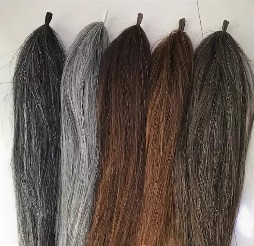 Үхибүүдтэ морин тухай хөөрэжэ үгэхэ.Үхибүүдые мориной үhэнтэй ба үhэнэй шэнжэтэйнь танилсуулха, мориной үhөөр хэгдэhэн бүтээлнүүдтэ hонирхол татуулха.Үхибүүдэй уран һайханай ба творческо бэлиг, гарай моторико хугжөөхэ.Буряад арадай ёhо заншалда хамжуулха.Мориной үhэн2Танилсалга.Мориной үhэ гүрэлгэ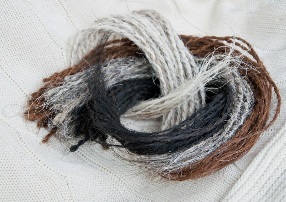 Үхибүүдые мориной үhэ hамнажа, үнгыень тааруулжа, мушхаха, эмирхэ, гүрэхэ аргануудаар танилсуулха.Мориной үhэн, hам, хайшаОктябрьОктябрьОктябрьОктябрь1Ташуур 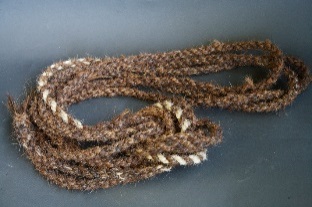 Үхибүүдые ташуур гэжэ үгэтэй танилсуулха.Мориной үhэ hамнажа, үнгыень тааруулжа, мушхаха, эмирхэ, гүрэхэ арга хэрэглэжэ, ташуур хэжэ hургахаМориной үhэн, hам, хайша, жэшээ харуулhан зураг2Гоёолтын сасаг, залаа 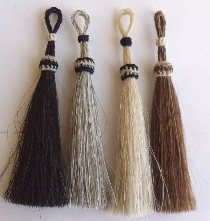 Үхибүүдые сасаг, залаа гэжэ үгэнүүдтэй танилсуулха.Мориной үhэ hамнажа, үнгыень тааруулжа, мушхаха, эмирхэ, гүрэхэ арга хэрэглэжэ, сасаг, залаа хэжэ hургахаМориной үhэн, hам, хайша, жэшээ харуулhан зурагНоябрьНоябрьНоябрьНоябрь1hахюуhан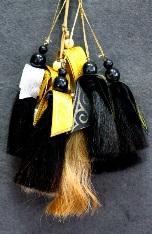 Үхибүүдые hахюуhан гэжэүгэтэй танилсуулха, удхыень тайлбарилжа үгэхэ. Мориной үhэ hамнажа, үнгыень тааруулжа, мушхаха, эмирхэ, гүрэхэ арга хэрэглэжэ, hахюуhан хэжэ hургахаМориной үhэн, hам, хайша,жэшээ харуулhан зураг2hахюуhан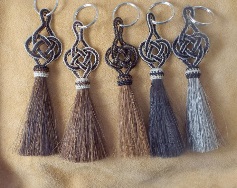 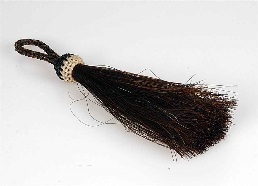 Үхибүүдые hахюуhан гэжэүгэтэй танилсуулха, удхыень тайлбарилжа үгэхэ. Мориной үhэ hамнажа, үнгыень тааруулжа, мушхаха, эмирхэ, гүрэхэ арга хэрэглэжэ, hахюуhан хэжэ hургахаМориной үhэн, hам, хайша,жэшээ харуулhан зурагДекабрьДекабрьДекабрьДекабрь1Гоёолто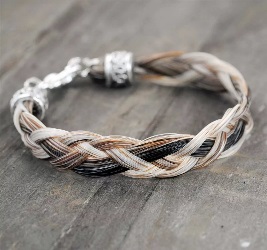 Үхибүүдые гоёолто гэжэ үгэтэй танилсуулха, удхыень ойлгуулжа үгэхэ.Мориной үhэн, hам, хайша,жэшээ харуулhан зураг2Гоёолто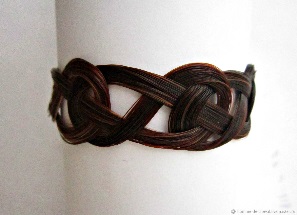 Үхибуудые мориной үhэ hамнажа, үнгыень тааруулжа, мушхаха, эмирхэ, гүрэхэ арга хэрэглэжэ, гоёолто хэжэ hургахаМориной үhэн, hам, хайша,жэшээ харуулhан зурагЯнварьЯнварьЯнварьЯнварь1Гарай гоёолто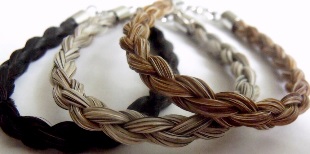 Үхибүүдые мориной үhэ hамнажа, үнгыень тааруулжа, мушхаха, эмирхэ, гүрэхэ арга хэрэглэжэ, гарай гоёолто хэжэ hургахаМориной үhэн, hам, хайша, жэшээ харуулhан зураг2Гарай гоёолто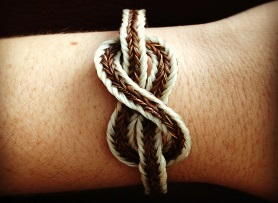 Үхибүүдые мориной үhэ hамнажа, үнгыень тааруулжа, мушхаха, эмирхэ, гүрэхэ арга хэрэглэжэ, гарай гоёолто хэжэ hургахаМориной үhэн, hам, хайша, жэшээ харуулhан зурагФевральФевральФевральФевраль1Үлзы 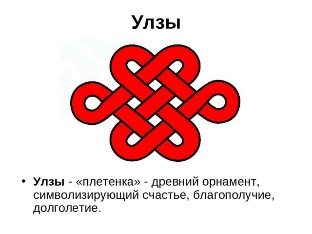 Үхибүүдые үлзы гэжэүгэтэй танилсуулха, удхыень тайлбарилжа үгэхэ.Үхибүүдые мориной үhэ hамнажа, үнгыень тааруулжа, мушхаха, эмирхэ, гүрэхэ арга хэрэглэжэ, үлзы хэжэ hургаха.Картон дээрэ няажа hургахаМориной үhэн, hам, хайша, картон, клей, жэшээ харуулhан зураг2Үлзы 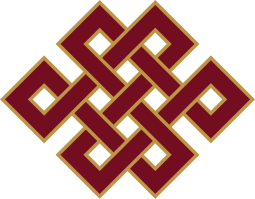 Үхибүүдые үлзы гэжэүгэтэй танилсуулха, удхыень тайлбарилжа үгэхэ.Үхибүүдые мориной үhэ hамнажа, үнгыень тааруулжа, мушхаха, эмирхэ, гүрэхэ арга хэрэглэжэ, үлзы хэжэ hургаха.Картон дээрэ няажа hургахаМориной үhэн, hам, хайша, картон, клей, жэшээ харуулhан зурагМартМартМартМарт1Жаргалай үлзы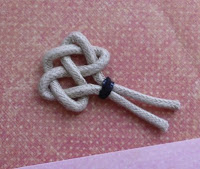 Үхибүүдые үлзы гэжэүгэтэй танилсуулга үргэлжэлүүлхэ, удхыень тайлбарилжа үгэхэ.Үхибүүдые мориной үhэ hамнажа, үнгыень тааруулжа, мушхаха, эмирхэ, гүрэхэ арга хэрэглэжэ, үлзы хэжэ hургахаКартон дээрэ няаха дадал үргэлжэлүүлхэМориной үhэн, hам, хайша, картон, клей, жэшээ харуулhан зураг2Уhанай үлзы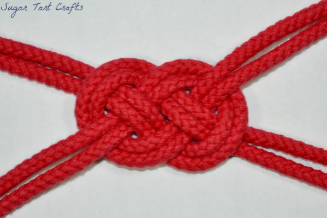 Үхибүүдые үлзы гэжэүгэтэй танилсуулга үргэлжэлүүлхэ, удхыень тайлбарилжа үгэхэ.Үхибүүдые мориной үhэ hамнажа, үнгыень тааруулжа, мушхаха, эмирхэ, гүрэхэ арга хэрэглэжэ, үлзы хэжэ hургахаКартон дээрэ няаха дадал үргэлжэлүүлхэМориной үhэн, hам, хайша, картон, клей, жэшээ харуулhан зурагАпрельАпрельАпрельАпрель1Мүнгэнэй үлзы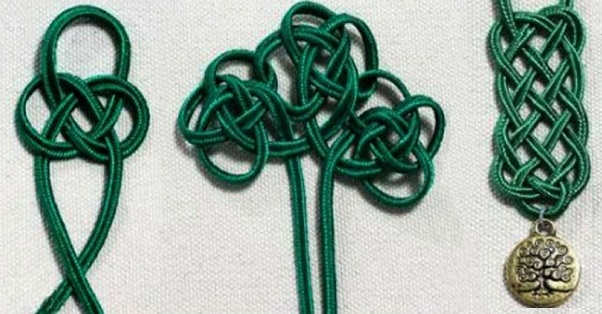 Үхибүүдые үлзы гэжэүгэтэй танилсуулга үргэлжэлүүлхэ, удхыень тайлбарилжа үгэхэ.Үхибүүдые мориной үhэ hамнажа, үнгыень тааруулжа, мушхаха, эмирхэ, гүрэхэ арга хэрэглэжэ, үлзы хэжэ hургахаКартон дээрэ няаха дадал үргэлжэлүүлхэМориной үhэн, hам, хайша, картон, клей, жэшээ харуулhан зураг2Аза талаанай үлзы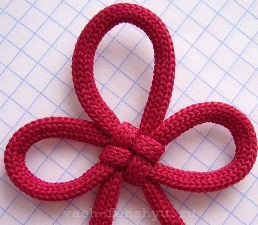 Үхибүүдые үлзы гэжэүгэтэй танилсуулга үргэлжэлүүлхэ, удхыень тайлбарилжа үгэхэ.Үхибүүдые мориной үhэ hамнажа, үнгыень тааруулжа, мушхаха, эмирхэ, гүрэхэ арга хэрэглэжэ, үлзы хэжэ hургахаКартон дээрэ няаха дадал үргэлжэлүүлхэМориной үhэн, hам, хайша, картон, клей, жэшээ харуулhан зурагМайМайМайМай1«Хониной эбэрнүүд»гэhэн угалза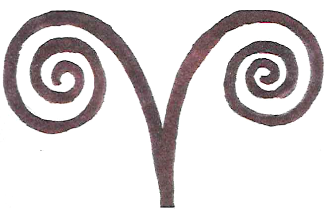 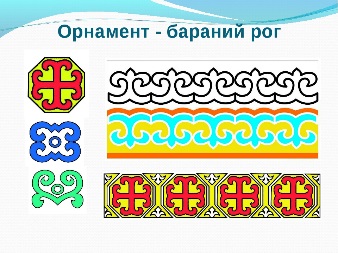 Үхибүүдые «Хониной эбэрнүүд»гэhэн угалзатай танилсуулха, удхыень тайлбарилжа үгэхэҮхибүүдые «хониной эбэрнүүд» гэhэн угалза хэжэ hургахаКартон дээрэ няаха дадал үргэлжэлүүлхэМориной үhэн, hам, хайша, картон, клей, жэшээ харуулhан зураг2«Хониной эбэрнүүд»гэhэн угалза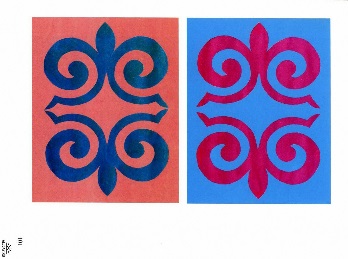 Үхибүүдые «Хониной эбэрнүүд»гэhэн угалзатай танилсуулха, удхыень тайлбарилжа үгэхэҮхибүүдые «хониной эбэрнүүд» гэhэн угалза хэжэ hургахаКартон дээрэ няаха дадал үргэлжэлүүлхэМориной үhэн, hам, хайша, картон, клей, жэшээ харуулhан зураг